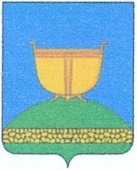 СОВЕТ ВЫСОКОГОРСКОГО
МУНИЦИПАЛЬНОГО РАЙОНА
РЕСПУБЛИКИ ТАТАРСТАНТАТАРСТАН РЕСПУБЛИКАСЫ
БИЕКТАУ МУНИЦИПАЛЬРАЙОН СОВЕТЫ   Кооперативная ул., 5, пос. ж/д станция Высокая Гора,	Кооперативная ур., 5, Биектау т/ю станциясе поселогы,    Высокогорский район, Республика Татарстан, 422700	Биектау районы, Татарстан Республикасы, 422700    Тел.: +7 (84365) 2-30-50, факс: 2-30-86, e-mail: biektau@tatar.ru, www.vysokaya-gora.tatarstan.ru                     РЕШЕНИЕ                                                                  КАРАР             12 ноября 2018 года                                                             № 261О внесении изменений в Решение «О бюджете Высокогорского муниципального района на 2018 год и на плановый период 2019 и 2020 годов» от 29.11.2017 г. №179            На основании Бюджетного кодекса Российской федерации, Бюджетного кодекса Республики Татарстан, Федерального закона от 06.10.2003 года №131-ФЗ «Об общих принципах организации местного самоуправления в Российской Федерации», Совет Высокогорского муниципального районаРЕШИЛ:Внести следующие изменения в Решение Совета Высокогорского муниципального района «О бюджете Высокогорского муниципального района на 2018 год и плановый период 2019 и 2020 годов» от 29.11.2017 № 179 (с учетом внесенных изменений от 27.12.2017 № 185, от 28.03.2018 № 212, от 15.05.2018 № 222, от 31.08.2018 № 244):1) в статье 1 п.1 пп.1 цифры «1034517,5» заменить на цифры «1040488,1»; пп.2 цифры «1082285,1» заменить на цифры «1114975,4»; пп.3 цифры «47767,6» заменить на цифры «74487,3»;2) в статье 1 п.3 приложение №1 таблицу 1 изложить в следующей редакции:Приложение 1                                                                                    Таблица 1 3) в приложении № 2 таблицу 1 «Прогнозируемые объемы доходов бюджета Высокогорского муниципального района на 2018 год» изложить в следующей редакции:4) в приложении 6 таблицу 1 «Ведомственная структура расходов бюджета Высокогорского муниципального района на 2018 год» изложить в следующей редакции:5) в приложении 7 таблицу 1 «Распределение бюджетных ассигнований по разделам, подразделам, целевым статьям и группам видов расходов классификации расходов бюджета Высокогорского муниципального района на 2018 год» изложить в следующей редакции:          6) в статье 10 цифры «178,7» заменить на цифры «165,4» и приложении №10 «Субвенции на осуществление полномочий по государственной регистрации актов гражданского состояния на 2018 год» строки:  заменить на строки:7) в статье 16 цифры «601270» заменить на цифры «607024» и в приложении 15 таблицу 1 «Безвозмездные поступления из бюджета Республики Татарстан Высокогорскому муниципальному району в 2018 году» изложить в следующей редакции:2. Опубликовать настоящее решение путем размещения на официальном сайте портала правовой информации Республики Татарстан http://pravo.tatarstan.ru и на официальном сайте Высокогорского муниципального района в сети Интернет по веб-адресу: http://vysokaya-gora.tatarstan.ru.Председатель Совета,Глава муниципального района                                                                 Р.Г.КалимуллинИСТОЧНИКИ ФИНАНСИРОВАНИЯ ДЕФИЦИТА БЮДЖЕТА ВЫСОКОГОРСКОГО МУНИЦИПАЛЬНОГО РАЙОНА НА 2018 ГОДИСТОЧНИКИ ФИНАНСИРОВАНИЯ ДЕФИЦИТА БЮДЖЕТА ВЫСОКОГОРСКОГО МУНИЦИПАЛЬНОГО РАЙОНА НА 2018 ГОДИСТОЧНИКИ ФИНАНСИРОВАНИЯ ДЕФИЦИТА БЮДЖЕТА ВЫСОКОГОРСКОГО МУНИЦИПАЛЬНОГО РАЙОНА НА 2018 ГОДтыс.руб.тыс.руб.тыс.руб.  Наименование показателяКод показателя  Наименование показателяКод показателя   Сумма.Остатки средств бюджета904  08 00 00 00 00 0000 0000Увеличение остатков средств-1040488,1Изменение остатков средств на счетах по учету средств бюджета904 01 05 00 00 00 0000 000-1040488,1Увеличение остатков средств бюджета904 01 05 00 00 00  0000 500-1040488,1Увеличение прочих остатков денежных средств бюджета904 01 05 02 01 00 0000 510-1040488,1Увеличение прочих остатков денежных средств бюджетов муниципальных районов904 01 05 02 01 05 0000 510-1040488,1Уменьшение остатков средств1114975,4Изменение остатков средств на счетах по учету средств бюджета904 01 05 00 00 00 0000 0001114975,4Уменьшение остатков средств бюджета904 01 05 00 00 00  0000 6001114975,4Уменьшение прочих остатков денежных средств бюджета904 01 05 02 01 00 0000 6001114975,4Уменьшение прочих остатков денежных средств бюджетов муниципальных районов904 01 05 02 01 05 0000 6101114975,4Итого по группе «Источники внутреннего финансирования дефицита бюджета»74487,3ВСЕГО источников финансирования74487,3Прогнозируемые объемы доходов бюджета  
Высокогорского муниципального района  на 2018 годПрогнозируемые объемы доходов бюджета  
Высокогорского муниципального района  на 2018 годПрогнозируемые объемы доходов бюджета  
Высокогорского муниципального района  на 2018 год ( тыс.руб.) ( тыс.руб.)НаименованиеКод  доходаСумма на 2018 годДОХОДЫ392601,1НАЛОГИ НА ПРИБЫЛЬ, ДОХОДЫ1  01  00000  00  0000  000296262,8НАЛОГ НА ДОХОДЫ ФИЗИЧЕСКИХ  ЛИЦ1  01  02000  01  0000   110296262,8Налог на доходы физических лиц с доходов, источником которых является налоговый агент1  01  02010  01  0000  110296262,8НАЛОГИ НА ТОВАРЫ (РАБОТЫ, УСЛУГИ), РЕАЛИЗУЕМЫЕ НА ТЕРРИТОРИИ РОССИЙСКОЙ ФЕДЕРАЦИИ1  03  00000  00  0000  11024600Акцизы по подакцизным товарам (продукции), производимым на территории Российской Федерации1  03  02000  01  0000  11024600НАЛОГИ НА СОВОКУПНЫЙ  ДОХОД1  05  00000  00  0000  00029358Налог, взимаемый в связи с применением упрощенной системы налогообложения1  05  01000  01  0000   11015300Единый налог  на вмененный  доход1  05  02000  02  0000   11013100Единый сельскохозяйственный налог1  05  03000  01  0000   110578Налог, взимаемый в связи с применением патентной системы налогообложения1  05  04000  02  0000  110380НАЛОГ НА ДОБЫЧУ ОБЩЕРАСПРОСТРАНЕННЫХ ПОЛЕЗНЫХ ИСКОПАЕМЫХ  1 07 01020 01 1000 110250Налог на добычу общераспространенных полезных ископаемых  1 07 01020 01 1000 110250ГОСУДАРСТВЕННАЯ ПОШЛИНА, СБОРЫ1  08  00000  00  0000   0005100Государственная пошлина по делам, рассматриваемым судами общей юрисдикции, мировыми судьями (за исключением Верховного Суда Российской Федерации)1  08  03010  01  0000   110 5100ДОХОДЫ  ОТ  ИСПОЛЬЗОВАНИЯ  ИМУЩЕСТВА,НАХОДЯЩЕГОСЯ В ГОСУДАРСТВЕННОЙ И МУНИЦИПАЛЬНОЙ СОБСТВЕННОСТИ1  11  00000  00  0000  0008776Доходы, получаемые в виде арендной платы за земельные участки, государственная собственность на которые не разграничена и которые расположены в границах сельских поселений, а также средства от продажи права на заключение договоров аренды указанных земельных участков1  11  05013  10  0000   1208776ПЛАТЕЖИ ЗА ПОЛЬЗОВАНИЕ ПРИРОДНЫМИ  РЕСУРСАМИ1  12  00000  00  0000  0001404Плата за негативное  воздействие на окружающую среду1  12  01000  01  0000  1201404ДОХОДЫ ОТ ОКАЗАНИЯ ПЛАТНЫХ УСЛУГ (РАБОТ) И КОМПЕНСАЦИИ ЗАТРАТ ГОСУДАРСТВА1  13  00000  00  0000  0001702,3Доходы ,поступающие в порядке возмещения расходов,понесенных в связи с эксплуатацией имущества1  13  02060  00 0000  1301017,8Доходы ,поступающие в порядке возмещения расходов,понесенных в связи с эксплуатацией имущества муниципальных районов1  13  02060  05 0000  1301017,8Прочие доходы от компенсации затрат государства1 13  02990  00  0000  130684,5Прочие доходы от компенсации затрат государства муниципальных районов1 13  02990  05  0000  130684,5ДОХОДЫ ОТ ПРОДАЖИ НЕМАТЕРИАЛЬНЫХ И МАТЕРИАЛЬНЫХ АКТИВОВ1  14  00000  00  0000  00021200Доходы от продажи земельных участков, государственная собственность на которые не разграничена и которые расположены в границах межселенных территорий муниципальных районов1  14  06013  05  0000  43021200ШТРАФЫ, САНКЦИИ, ВОЗМЕЩЕНИЕ УЩЕРБА1  16  00000  00  0000   0003948Денежные взыскания(штрафы) за нарушение законодательства о налогах и сборах предусмотренные статьями 116,117,118 пунктами1 и 2 статьи 120, статьями 125,126,128,129,129.1, 132,133,  134,135,135.1 Налогового кодекса РФ1  16  03010  01  0000  140350Денежные  взыскания  (штрафы)  за  административные    правонарушения в  области налогов и сборов, предусмотренные Кодексом Российской Федерации  об административных правонарушениях 1  16  03030  01 0000   140100Денежные взыскания (штрафы) и иные суммы, взыскиваемые с лиц, виновных в совершении преступлений, и в возмещение ущерба имуществу, зачисляемые в бюджеты муниципальных районов (федеральные государственные органы, Банк России, органы управления государственными внебюджетными фондами Российской Федерации)1  16  21050  05  6000 140300Денежные взыскания (штрафы) за нарушение законодательства в области охраны окружающей среды (федеральные государственные органы, Банк России, органы управления государственными внебюджетными фондами Российской Федерации)1  16  25050  01  6000 140150Денежные взыскания (штрафы) за нарушение земельного законодательства  1  16  25060  01 0000   1401500Денежные взыскания (штрафы)  за  нарушение  законодательства в области обеспечения  санитарно-эпидемиологического  благополучия    человека и законодательства в сфере защиты прав потребителей              1  16  28000  01  0000   140200Денежные взыскания (штрафы) за нарушение законодательства Российской Федерации о контрактной системе в сфере закупок товаров, работ, услуг для обеспечения государственных и муниципальных нужд для нужд муниципальных районов (федеральные государственные органы, Банк России, органы управления государственными внебюджетными фондами Российской Федерации)1  16  33050  05  6000  140150Прочие поступления от денежных взысканий (штрафов) и иных сумм в возмещение  ущерба, зачисляемый  в местные бюджеты1  16  90050   05  0000   140998Прочие поступления от денежных взысканий (штрафов) и иных сумм в возмещение ущерба, зачисляемые в бюджеты муниципальных районов (федеральные государственные органы, Банк России, органы управления государственными внебюджетными фондами Российской Федерации)1  16  90050   05  6000   140200БЕЗВОЗМЕЗДНЫЕ  ПЕРЕЧИСЛЕНИЯ2  00  00000  00  0000  000647887Безвозмездные поступления от других бюджетов бюджетной системы РФ, кроме бюджетов государственных внебюджетных фондов2  02  00000  00  0000  000647137,2Дотации от других бюджетов бюджетной системы РФ2  02  01000  00  0000  1516557,9Дотации  на выравнивание  бюджетной  обеспеченности муниципальных районов2  02  15001  05  0000  1516557,9СУБВЕНЦИИ ОТ ДРУГИХ  БЮДЖЕТОВ БЮДЖЕТНОЙ СИСТЕМЫ РФ2  02  30000  00  0000  151328187,3Субвенции бюджетам на государственную регистрацию актов гражданского  состояния2  02  35930 00  0000  1511406Субвенции бюджетам муниципальных районов на государственную регистрацию актов гражданского  состояния2  02  35930  05  0000  1511406Субвенции бюджетам на осуществление  первичного воинского учета на территориях, где отсутствуют военные комиссариаты2  02  35118  00  0000  1513025,8Субвенции бюджетам муниципальных районов на осуществление  первичного воинского учета на территориях, где отсутствуют военные комиссариаты2  02  35118  05  0000  1513025,8Субвенции по составлению (изменению) списков кандидатов в присяжные заседатели федеральных судов2  02  35120  00  0000  151169субвенции муниципальным районам по составлению (изменению) списков кандидатов в присяжные заседатели федеральных судов2  02  35120  05  0000  151169Субвенции местным бюджетам  на выполнение передаваемых полномочий субъектов РФ2  02  30024  00  0000  151323586,5в т.ч. субвенции на частичное финансирование общеобразовательных учреждений2  02  30024  05  0000  151219465,2субвенции на реализацию полномочий по образованию и организации комиссий по делам несовершеннолетних2  02  30024  05  0000  151657,5субвенции на реализацию полномочий по образованию и организации административных комиссий2  02  30024  05  0000  151331субвенции из регионального фонда компенсаций на реализацию государственных полномочий по расчету и предоставлению дотаций поселениям из регионального фонда финансовой поддержки2  02  30024  05  0000  151379,9субвенции на реализацию гос.полномочий в сфере молодежной политики2  02  30024  05  0000  151322,5субвенции на реализацию  гос.полномочий в сфере организации проведения мероприятий  по предупреждению и ликвидации болезней животных и их лечению, на содержание скотомогильников и биотермических ям2  02  30024  05  0000  1511505,1субвенции на реализацию  гос.полномочий в сфере организации проведения мероприятий  по предупреждению и ликвидации болезней животных и их лечению на отлов, содержание и регулирование численности безнадзорных животных2  02  30024  05  0000  151324,2субвенции на обеспечение государственных гарантий реализации прав на получение общедоступного и бесплатного дошкольного образования в муниципальных дошкольных образовательных организациях2  02  30024  05  0000  15193905,7субвенции на реализацию гос.полномочий в области образования2  02  30024  05  0000  151322,5субвенции на полномочия в области архивного дела2  02  30024  05  0000  15154субвенция на опеку и попечительство2  02  30024  05  0000  151825,3субвенции на реализацию полномочий по осуществлению информационно-методического обеспечения образовательных учреждений2  02  30024  05  0000  1514586,9субвенции на реализацию полномочий по сбору информации от поселений, входящих в состав муниципального района, необходимой для ведения регистра муниципальных правых актов РТ2  02  30024  05  0000  1513,4субвенция на реализацию полномочий по составлению протоколов об административных правонарушениях2  02  30024  05  0000  1510,4субвенции на проведение противоэпидемических мероприятий2  02  30024  05  0000  151713,2субвенции на реализацию полномочий по осуществлению гос.контроля в долевом строительстве многоквартирных домов и иных объектов2  02  30024  05  0000  151189,7СУБСИДИИ ОТ ДРУГИХ БЮДЖЕТОВ БЮДЖЕТНОЙ СИСТЕМЫ   РФ2  02  20000  00  0000  151250641Прочие субсидии 2  02  29999  00  0000  151248246,2в т.ч. субсидии из регионального фонда софинансирования социальных расходов на выравнивание уровня бюджетной обеспеченности и предоставление иных видов финансовой помощи бюджетам поселений2  02  29999  05  0000  15119094,4субсидии бюджетам муниципальных районов из РФССР на организацию предоставления общедоступного общего образования, доп.образования, на организацию отдыха детей в каникулярное время2  02  29999  05  0000  151171460,5прочие субсидии 2  02  29999  05  0000  15157691,3Субсидии бюджетам на реализацию мероприятий по обеспечению жильем молодых семей2 02 25497 00 0000 1511155,3Субсидии бюджетам муниципальных районов на реализацию мероприятий по обеспечению жильем молодых семей2 02 25497 05 0000 1511155,3Субсидии бюджетам на реализацию мероприятий по устойчивому развитию сельских территорий2 02 25567 00 0000 1511239,5Субсидии бюджетам муниципальных районов на реализацию мероприятий по устойчивому развитию сельских территорий2 02 25567 05 0000 1511239,5ИНЫЕ МЕЖБЮДЖЕТНЫЕ ТРАНСФЕРТЫ61751 Межбюджетные трансферты, передаваемые бюджетам муниципальных районов из бюджетов поселений на осуществление части полномочий по решению вопросов местного значения в соответствии с заключенными соглашениями (капитальный ремонт жилфонда)2  02  40014  05  0000  1517923Прочие межбюджетные трансферты, передаваемые бюджетам муниципальных районов2  02  49999  05  0000  15135053,7Межбюджетные трансферты  ,передаваемые бюджетам  для компенсации дополнительных расходоввозникших в результатет решений,принятых органами власти другого уровня2 02 45160 00 0000 15118774,3Межбюджетные трансферты  ,передаваемые бюджетам муниципальных районов для компенсации дополнительных расходов возникших в результате решений, принятых органами власти другого уровня2 02 45160 05 0000 15118774,3ПРОЧИЕ БЕЗВОЗМЕЗДНЫЕ ПОСТУПЛЕНИЯ2 07 00000 00 0000 000749,8Прочие безвозмездные поступления в бюджеты муниципальных районов2 07 05000 05 0000 180749,8Прочие безвозмездные поступления в бюджеты муниципальных районов2 07 05030 05 0000 180749,8ВСЕГО 1040488,1Ведомственная структура расходов бюджета
Высокогорского муниципального района на 2018 годВедомственная структура расходов бюджета
Высокогорского муниципального района на 2018 годВедомственная структура расходов бюджета
Высокогорского муниципального района на 2018 годВедомственная структура расходов бюджета
Высокогорского муниципального района на 2018 годВедомственная структура расходов бюджета
Высокогорского муниципального района на 2018 годВедомственная структура расходов бюджета
Высокогорского муниципального района на 2018 годВедомственная структура расходов бюджета
Высокогорского муниципального района на 2018 год(тыс.руб.)           НАИМЕНОВАНИЕВед-воРазделПод -разделЦСРВРСумма на 2018 год Совет Высокогорского  муниципального района90212856,7ОБЩЕГОСУДАРСТВЕННЫЕ ВОПРОСЫ902О112510,4Функционирование высшего должностного лица субъекта РФ и  муниципального образования902О1О22070,9Непрограммные направления расходов902О1О299000000002070,9Глава муниципального образования902О1О299000020302070,9Расходы на выплаты персоналу в целях обеспечения выполнения функций государственными (муниципальными) органами, казенными учреждениями902О1О299000020301002070,9Функционирование законодательных, представительных органов государственной власти и представительных органов муниципальных образований902О1О39094Непрограммные направления расходов902О1О399000000009090,6Центральный аппарат902О1О399000020409090,6Расходы на выплаты персоналу в целях обеспечения выполнения функций государственными (муниципальными) органами, казенными учреждениями902О1О399000020401007591,5Закупка товаров, работ и услуг для государственных (муниципальных) нужд902О1О399000020402001348,4Иные бюджетные ассигнования902О1О39900002040800150,7Субвенции на реализацию полномочий  по сбору информации от поселений, входящих в состав муниципального района, необходимой для ведения регистра муниципальных правовых актов Республики Татарстан902О1О324101253903,4Расходы на выплаты персоналу в целях обеспечения выполнения функций государственными (муниципальными) органами, казенными учреждениями902О1О324101253901003,4Обеспечение деятельности финансовых, налоговых и таможенных органов и органов надзора902О1О6970,1Непрограммные направления расходов902О1О69900000000970,1Центральный аппарат902О1О69900002040970,1Расходы на выплаты персоналу в целях обеспечения выполнения функций государственными (муниципальными) органами, казенными учреждениями902О1О69900002040100970,1Закупка товаров, работ и услуг для государственных (муниципальных) нужд902О1О699000020402000Уплата налога на имущество организаций и земельного налога902О113990000295030,8Иные бюджетные ассигнования902О113990000295080030,8Диспансеризация муниципальных служащих9020113990009707113,6Закупка товаров, работ и услуг для государственных (муниципальных) нужд9020113990009707120013,6Прочие общегосударственные вопросы90201139900920300331Закупка товаров, работ и услуг для государственных (муниципальных) нужд90201139900920300200328Иные бюджетные ассигнования902О11399009203008003СОЦИАЛЬНАЯ ПОЛИТИКА90210346,3Пенсионное обеспечение90210019900000000346,3Доплаты к пенсиям, дополнительное пенсионное обеспечение90210019900049100346,3Социальное обеспечение и иные выплаты населению90210019900049100300346,3МКУ "Исполнительный комитет Высокогорского муниципального района"90398545,30ОБЩЕГОСУДАРСТВЕННЫЕ ВОПРОСЫ903О133443,10Функционирование Правительства РФ, высших органов исполнительной власти субъектов РФ, местных администраций903О1О415020,4Непрограммные направления расходов903О1О4990000000015020,4Центральный аппарат903О1О4990000204015020,4Расходы на выплаты персоналу в целях обеспечения выполнения функций государственными (муниципальными) органами, казенными учреждениями903О1О4990000204010011420,2Закупка товаров, работ и услуг для государственных (муниципальных) нужд903О1О499000020402003409,7Иные бюджетные ассигнования903О1О49900002040800190,5Непрограммные направления расходов903О1О59900000000169Составление (изменение и дополнение) списков кандидатов в присяжные заседатели федеральных судов  общей юрисдикции в Российской Федерации903О1О59900051200200169Обеспечение проведение выборов и референдумов9030107265,7Проведение выборов9030107990000201027,1Иные бюджетные ассигнования9030107990000201080027,1Проведение референдумов90301079900002015238,6Иные бюджетные ассигнования90301079900002015800238,6Резервный фонд903О1111952,2Непрограммные направления расходов903О11199000000001952,2Резервный фонд исполнительного комитета Высокогорского муниципального района903О11199000074111952,2Иные бюджетные ассигнования903О11199000074118001952,2Другие общегосударственные вопросы903О11316035,8Государственная регистрация актов гражданского состояния903О11399000593001240,5Расходы на выплаты персоналу в целях обеспечения выполнения функций государственными (муниципальными) органами, казенными учреждениями903О1139900059300100769,9Закупка товаров, работ и услуг для государственных (муниципальных) нужд903О1139900059300200470,6Уплата налога на имущество организаций и земельного налога903О11399000029501118Иные бюджетные ассигнования903О11399000029508001118Непрограммные направления расходов903О11399000000004562,2Расходы на выплаты персоналу в целях обеспечения выполнения функций государственными (муниципальными) органами, казенными учреждениями903О1139900029900100609,3Предоставление субсидий бюджетным, автономным учреждениям и иным  некоммерческим организациям903О11399000299006003952,9Дворцы и Дома культуры, др.учреждения культуры и средств массовой информации903О11308000000001116,5Расходы на выплаты персоналу в целях обеспечения выполнения функций государственными (муниципальными) органами, казенными учреждениями903О11308Е0144020100779,6Закупка товаров, работ и услуг для государственных (муниципальных) нужд903О11308Е0144020200336,9Субвенции бюджетам муниципальных районов по реализации полномочий по образованию и организации деятельности комиссии по делам несовершеннолетних903О1139900025260657,5Расходы на выплаты персоналу в целях обеспечения выполнения функций государственными (муниципальными) органами, казенными учреждениями903О1139900025260100564,6Закупка товаров, работ и услуг для государственных (муниципальных) нужд903О113990002526020092,9Субвенции бюджетам муниципальным районам по реализации полномочий по образованию и организации деятельности административных комиссий903О1139900025270331,1Расходы на выплаты персоналу в целях обеспечения выполнения функций государственными (муниципальными) органами, казенными учреждениями903О1139900025270100281Закупка товаров, работ и услуг для государственных (муниципальных) нужд903О113990002527020050,1Государственная программа "Социальная поддержка граждан РТ на 2014-2020гг" (опека и попечительство)903О1130300000000825,3Расходы на выплаты персоналу в целях обеспечения выполнения функций государственными (муниципальными) органами, казенными учреждениями903О1130350325330100762,4Закупка товаров, работ и услуг для государственных (муниципальных) нужд903О113035032533020062,9Субвенции бюджетам муниципальным районам на реализацию полномочий в области архивного дела903О113990002534054Закупка товаров, работ и услуг для государственных (муниципальных) нужд903О113990002534020054Реализация государственных полномочий по определению перечня должностных лиц, уполномоченных составлять протоколы об административных правонарушениях903О11399000253500,4Расходы на выплаты персоналу в целях обеспечения выполнения функций государственными (муниципальными) органами, казенными учреждениями903О11399000253501000,4Бюджетные инвестиции и капитальный ремонт социальной и инженерной инфраструктуры государственной (муниципальной) собственности Республики Татарстан90301139900072310294,6Бюджетные инвестиции и капитальный ремонт социальной и инженерной инфраструктуры государственной (муниципальной) собственности Республики Татарстан90301139900072310200294,6Прочие общегосударственные вопросы903011399009203005627,6Закупка товаров, работ и услуг для государственных (муниципальных) нужд903011399009203002005459Бюджетные ассигнования90301139900920300800168,6Диспансеризация муниципальных служащих9030113990009707118,4Закупка товаров, работ и услуг для государственных (муниципальных) нужд9030113990009707120018,4Субвенции на реализацию полномочий  по гос. контролю в области долевого строительства многоквартирных домов903О1139900025320189,7Расходы на выплаты персоналу в целях обеспечения выполнения функций государственными (муниципальными) органами, казенными учреждениями903О1139900025320100170,2Закупка товаров, работ и услуг для государственных (муниципальных) нужд903О113990002532020019,5НАЦИОНАЛЬНАЯ БЕЗОПАСНОСТЬ И ПРАВООХРАНИТЕЛЬНАЯ ДЕЯТЕЛЬНОСТЬ903О32067,6Защита населения и территории от чрезвычайных ситуаций природного и техногенного характера, гражданская оборона903О3О91462Функционирование органов в сфере национальной безопасности и правоохранительной деятельности903О3О907000000001462Расходы на выплаты персоналу в целях обеспечения выполнения функций государственными (муниципальными) органами, казенными учреждениями903О3О907000226701001434,6Закупка товаров, работ и услуг для государственных (муниципальных) нужд903О3О9070002267020026,4Иные бюджетные ассигнования903О3О907000226708001Другие вопросы в области национальной безопасности и правоохранительной деятельности9030314605,6Государственная программа "Обеспечение общественного порядка и противодействие преступности в РТ на 2014-2020 годы"90303140600000000605,6Реализация программных мероприятий90303140610110990605,6Расходы на выплаты персоналу в целях обеспечения выполнения функций государственными (муниципальными) органами, казенными учреждениями90303140610110990100605,6НАЦИОНАЛЬНАЯ ЭКОНОМИКА9030437769,8Сельское хозяйство и рыболовство90304052349,3Субсидии на поддержку племенного животноводства (за счет местного бюджета)90304051420271420520Иные выплаты населению90304051420271420300520реализация гос.полномочий в сфере организации мероприятий по предупреждению и ликвидации болезней животных и их лечению903040514209253601829,3Закупка товаров, работ и услуг для государственных (муниципальных) нужд903040514209253602001829,3Водное хозяйство9030406433,2Расходы на содержание и ремонт гидротехнических сооружений90304069900090430433,2Закупка товаров, работ и услуг для государственных (муниципальных) нужд90304069900090430200433,2Транспорт90304084067,6Отдельные мероприятия в области других видов транспорта903040813401031704027,4Иные бюджетные ассигнования903040813401031708004027,4Отдельные мероприятия в области других видов транспорта(за счет средств местного бюджета)9030408990000317040,2Иные бюджетные ассигнования9030408990000317080040,2Дорожный фонд (дорожное хозяйство)903О4О930099,7Дорожное хозяйство903О4О9Д10000365030099,7Закупка товаров, работ и услуг для государственных (муниципальных) нужд903О4О9Д10000365020030099,7Другие вопросы в области национальной экономики903О412820Возмещение затрат на транспртные расходы организации потребкооперации903О4129900079010820Иные бюджетные ассигнования903О4129900079010800820ЖИЛИЩНО-КОММУНАЛЬНОЕ ХОЗЯЙСТВО903О517625,5Жилищное хозяйство903О5О18757,5Обеспечение мероприятий по переселению граждан из аварийного жилого фонда за счет средств Фонда90305010440195020678,3Социальное обеспечение и иные выплаты населению90305010440195020300678,3Обеспечение мероприятий по переселению граждан из аварийного жилищного фонда 903050104401960206,2Социальное обеспечение и иные выплаты населению903050104401960203006,2Обеспечение мероприятий по капитальному ремонту многоквартирных домов и переселению граждан из аварийного жилищного фонда903О5О104000000007923Обеспечение мероприятий по капитальному ремонту многоквартирных домов, осуществляемых за счет средств бюджетов903О5О104501000007923Предоставление субсидий бюджетным, автономным учреждениям и иным  некоммерческим организациям903О5О104501960106007923Мероприятия в области жилищного хозяйства90305019900076040150Закупка товаров, работ и услуг для государственных (муниципальных) нужд90405019900076040200150Коммунальное хозяйство90305028868Закупка товаров, работ и услуг для государственных (муниципальных) нужд903050299000750502001197,6Бюджетные инвестиции местных бюджетов903050299000753107670,4Бюджетные инвестиции в объекты капитального строительства муниципальной собственности903050299000753104007670,4ОХРАНА ОКРУЖАЮЩЕЙ СРЕДЫ903О61966,5Охрана объектов растительного и животного мира и среды их обитания903О6О31966,5Муниципальная программа "Охрана окружающей среды Высокогорского муниципального района "903О6О309000000001966,5Природоохранные мероприятия903О6О309101744601966,5Закупка товаров, работ и услуг для государственных (муниципальных) нужд903О6О309101744602001966,5ЗДРАВООХРАНЕНИЕ90309713,20Государственная программа «Развитие здравоохранения Республики Татарстан »90309070100000000713,20Подпрограмма «Профилактика заболеваний и формирование здорового образа жизни. Развитие первичной медико-санитарной помощи»90309070110000000713,20Основное мероприятие «Профилактика инфекционных заболеваний, включая иммунопрофилактику»90309070110200000713,20Реализация государственных полномочий по проведению противоэпидемических мероприятий90309070110202110200713,20Социальное обеспечение  населения90310033219,6Оказание социальной помощи отдельным категориям населения90310030310105530200Социальное обеспечение и иные выплаты населению90310030310105530300200Мероприятия в области социальной политики90310030310105410624,8Закупка товаров, работ и услуг для государственных (муниципальных) нужд90310030310105410200624,8Подпрограмма "Устойчивое развитие сельских территорий"903100304101R4970265,7Реализация мероприятий подпрограммы "Устойчивое развитие сельских территорий" за счет средств федерального бюджета"903100304101R4970265,7Социальное обеспечение и иные выплаты населению903100304101R4970300265,7Софинансируемые расходы на реализацию мероприятий подпрограммы "Устойчивое развитие сельских территорий"9031003О410121780889,6Социальное обеспечение и иные выплаты населению9031003О410121780300889,6Софинансируемеы расходы на реализацию мероприятий по устойчивому развитию сельских территорий903100314701L56701239,5Социальное обеспечение и иные выплаты населению903100314701L56703001239,5СРЕДСТВА МАССОВОЙ ИНФОРМАЦИИ90312011740,00Субсидии телерадиокомпаниям и телерадиоорганизациям903120199045301001740,00Субсидии юридическим лицам (кроме некоммерческих организаций),индивидуальным предпринимателям и физическим лицам903120199045301008001740,00МКУ "Финансово-бюджетная палата Высокогорского муниципального района"90463362,4ОБЩЕГОСУДАРСТВЕННЫЕ ВОПРОСЫ904О18751,3Обеспечение деятельности финансовых, налоговых и таможенных органов и органов надзора904О1О67704,4Непрограммные направления расходов904О1О699000000007704,4Центральный аппарат904О1О699000020407704,4Расходы на выплаты персоналу в целях обеспечения выполнения функций государственными (муниципальными) органами, казенными учреждениями904О1О699000020401006408,9Закупка товаров, работ и услуг для государственных (муниципальных) нужд904О1О699000020402001286,2Иные бюджетные ассигнования904О1О699000020408009,3Другие общегосударственные вопросы904О1131046,9Государственная регистрация актов гражданского состояния904О1139900059300165,5Межбюджетные трансферты904О1139900059300500165,5Диспансеризация муниципальных служащих9040113990009707142Закупка товаров, работ и услуг для государственных (муниципальных) нужд9040113990009707120042Иные межбюджетные трансферты90401139900025151839,4Перечисления другим бюджетам бюджетной системы РФ90401139900025151500839,4Мобилизационная и вневойсковая подготовка904О2О33025,8Осуществление первичного воинского учета на территориях, где отсутствуют военные комиссариаты904О2О399000511803025,8Перечисления другим бюджетам бюджетной системы РФ904О2О399000511805003025,8Обеспечение пожарной безопасности9040310313,1Межбюджетные трансферты, передаваемые бюджетам поселений на решение вопросов местного значения, осуществляемое с привлечением средств самообложения граждан, за счет средств бюджета Республики Татарстан90403109900025141108,8Перечисления другим бюджетам бюджетной системы РФ90403109900025141500108,8Межбюджетные трансферты, передаваемые бюджетам муниципальных образований для компенсации дополнительных расходов, возникших в результате решений, принятых органами власти другого уровня90403109900025151500204,3Перечисления другим бюджетам бюджетной системы РФ90403109900025151204,3НАЦИОНАЛЬНАЯ ЭКОНОМИКА904048079,6Водное хозяйство904040630Межбюджетные трансферты9040406990002515150030Перечисления другим бюджетам бюджетной системы РФ9040406990002515130Дорожный фонд (дорожное хозяйство)904О4О98049,6Межбюджетные трансферты, передаваемые бюджетам поселений на решение вопросов местного значения, осуществляемое с привлечением средств самообложения граждан, за счет средств бюджета Республики Татарстан904О4О999000251415005593,2Перечисления другим бюджетам бюджетной системы РФ904О4О999000251415593,2Межбюджетные трансферты, передаваемые бюджетам муниципальных образований для компенсации дополнительных расходов, возникших в результате решений, принятых органами власти другого уровня904О4О999000251515002456,4Перечисления другим бюджетам бюджетной системы РФ904О4О999000251512456,4ЖИЛИЩНО-КОММУНАЛЬНОЕ ХОЗЯЙСТВО904О516754,5Коммунальное хозяйство90405023654,9Межбюджетные трансферты, передаваемые бюджетам поселений на решение вопросов местного значения, осуществляемое с привлечением средств самообложения граждан, за счет средств бюджета Республики Татарстан904050299000251415002743,6Перечисления другим бюджетам бюджетной системы РФ904050299000251412743,6Иные межбюджетные трансферты90405029900025151500911,3Перечисления другим бюджетам бюджетной системы РФ90405029900025151911,3Благоустройство904О5О313099,6Прочие мероприятия по благоустройству904О5О399000780502003328,2Закупка товаров, работ и услуг для государственных (муниципальных) нужд904О5О399000780508003113,5Иные бюджетные ассигнования904О5О39900078050214,7Межбюджетные трансферты, передаваемые бюджетам поселений на решение вопросов местного значения, осуществляемое с привлечением средств самообложения граждан, за счет средств бюджета Республики Татарстан904050399000251415006740Перечисления другим бюджетам бюджетной системы РФ904050399000251416740Иные межбюджетные трансферты904О5О399000251515003031,4Перечисления другим бюджетам бюджетной системы РФ904О5О399000251513031,4СОЦИАЛЬНАЯ ПОЛИТИКА90410266,1Пенсионное обеспечение9041001990000000040,7Доплаты к пенсиям, дополнительное пенсионное обеспечение9041001990004910030040,7Социальное обеспечение и иные выплаты населению9041001990004910040,7Социальное обеспечение  населения9041003225,4Мероприятия в области социальной политики9041003031010541020011,6Закупка товаров, работ и услуг для государственных (муниципальных) нужд9041003031010541011,6Иные межбюджетные трансферты90410О39900025151500213,8Перечисления другим бюджетам бюджетной системы РФ90410О39900025151213,8МЕЖБЮДЖЕТНЫЕ ТРАНСФЕРТЫ9041426172Дотации бюджетам субъектов РФ, муниципальных образований и поселений90414О119351,2Непрограммные направления расходов90414О1990000000019351,2Дотации на выравнивание бюджетной обеспеченности90414О1990008004019351,2Дотация на выравнивание бюджетной обеспеченности поселений , источником финансового обеспечения которых являются субсидии бюджетам муниципальных районов на предоставление межбюджетных трансфертов бюджетам поселений, передаваемые из бюджета РТ90414О1990008004050018971,3Межбюджетные трансферты90414О1990008004018971,3Дотация из районного фонда финансовой поддержки поселения по численности жителей90414О19900080060500379,9Межбюджетные трансферты90414О19900080060379,9Иные дотации90414О2123,1Дотации бюджетам на поддержку мер по обеспечению сбалансированности бюджетов90414О29900025040500123,1Межбюджетные трансферты90414О29900025040123,1Прочие межбюджетные трансферты общего характера90414036697,7Иные межбюджетные трансферты904140399000251515006697,7Перечисления другим бюджетам бюджетной системы РФ904140399000251516697,7МКУ "Палата имущественных и земельных отношений Высокогорского муниципального района"9055329,2Непрограммные направления расходов905О11399000000001003834,1Расходы на выплаты персоналу в целях обеспечения выполнения функций государственными (муниципальными) органами, казенными учреждениями905О11399000020402002282,6Закупка товаров, работ и услуг для государственных (муниципальных) нужд905О11399000020408001549,5Иные бюджетные ассигнования905О11399000020402Уплата налога на имущество организаций и земельного налога905О1139900002950800666,1Иные бюджетные ассигнования905О1139900002950666,1Диспансеризация муниципальных служащих9050113990009707120021Закупка товаров, работ и услуг для государственных (муниципальных) нужд9050113990009707121Прочие общегосударственные вопросы90501139900920300200808Закупка товаров, работ и услуг для государственных (муниципальных) нужд90501139900920300808МКУ "Отдел образования исполнительного комитета Высокогорского муниципального района Республики Татарстан"906739670,3Общегосударственные вопросы906О11384,1Функционирование Правительства РФ, высших органов исполнительной власти субъектов РФ, местных администраций906О1О41376,1Непрограммные направления расходов906О1О499000000001053,6Центральный аппарат906О1О499000020401001053,6Расходы на выплаты персоналу в целях обеспечения выполнения функций государственными (муниципальными) органами, казенными учреждениями906О1О499000020401053,6Субвенции бюджетам муниципальных районов по реализации полномочий в области образования (управление)906О1О4О220825302100322,5Расходы на выплаты персоналу в целях обеспечения выполнения функций государственными (муниципальными) органами, казенными учреждениями906О1О4О220825302322,5Другие общегосударственные вопросы906О1132008Закупка товаров, работ и услуг для государственных (муниципальных) нужд906О1139900920308ОБРАЗОВАНИЕ906О7724752,6Дошкольное образование906О7О1226879,5Муниципальная программа «Развитие образования в Высокогорском  муниципальном районе"906О7О10200000000206310,4Подпрограмма «Развитие дошкольного образования"906О7О10210000000206310,4Основное мероприятие «Обеспечение государственных гарантий реализации прав на получение общедоступного и бесплатного дошкольного образования в муниципальных дошкольных образовательных организациях»906О7О1021010000093905,7Обеспечение государственных гарантий реализации прав на получение общедоступного и бесплатного дошкольного образования в муниципальных дошкольных образовательных организациях906О7О1021012537060093905,7Предоставление субсидий бюджетным, автономным учреждениям и иным некоммерческим организациям906О7О1021012537093905,7Мероприятия, направленные на развитие образования в Республике Татарстан90607010210221110600500Предоставление субсидий бюджетным, автономным учреждениям и иным некоммерческим организациям90607010210221110500Основное мероприятие Реализация дошкольного образования906О7О10210300000112404,7Развитие дошкольных образовательных организаций906О7О1021034200060074297,7Предоставление субсидий бюджетным, автономным учреждениям и иным некоммерческим организациям (по программе)906О7О1021034200060074297,7Предоставление субсидий бюджетным, автономным учреждениям и иным некоммерческим организациям 906О7О102103420008979,7Развитие дошкольных образовательных организаций за счет субсидий9060701021038005060038107Предоставление субсидий бюджетным, автономным учреждениям и иным некоммерческим организациям9060701021038005020038107Закупка товаров, работ и услуг для государственных (муниципальных) нужд906070102103800506001267,8Предоставление субсидий бюджетным, автономным учреждениям и иным некоммерческим организациям906070102103800509718,2Мероприятия в области образования, направленные на поддержку молодых специалистов  детских дошкольных учреждений90607010210443625600103,4Предоставление субсидий бюджетным, автономным учреждениям и иным некоммерческим организациям90607010210443625103,4Общее образование906О7О2460006,5Муниципальная программа «Развитие образования в Высокогорском районе»906О7О20200000000381024,8Подпрограмма «Развитие общего образования"906О7О20220000000381024,8Основное мероприятие «Реализация общего образования в муниципальных образовательных организациях»906О7О2022020000088915,5Развитие общеобразовательных организаций, включая школы – детские сады за счет субсидий906О7О2022028005060088915,5Предоставление субсидий бюджетным, автономным учреждениям и иным некоммерческим организациям (по программе)906О7О2022028005060088915,5Предоставление субсидий бюджетным, автономным учреждениям и иным некоммерческим организациям906О7О2022028005015752,7Развитие общеобразовательных организаций, включая школы – детские сады 9060702022024210076660,9Подпрограмма «Развитие общего образования"9060702022024210060072644,1Предоставление субсидий бюджетным, автономным учреждениям и иным некоммерческим организациям (по программе)9060702022024210060072644,1Предоставление субсидий бюджетным, автономным учреждениям и иным некоммерческим организациям 9060702022024210010058530,1Расходы на выплаты персоналу в целях обеспечения выполнения функций государственными (муниципальными) органами, казенными учреждениями906070202202421008003980,7Иные бюджетные ассигнования9060702022024210036,1Основное мероприятие «Обеспечение государственных гарантий реализации прав на получение общедоступного и бесплатного общедоступного и бесплатного дошкольного, начального общего, основного общего, среднего общего образования в муниципальных общеобразовательных учреждениях906О7О20220800000219465,2Обеспечение государственных гарантий реализации прав на получение общедоступного и бесплатного дошкольного, начального общего, основного общего, среднего общего образования в муниципальных общеобразовательных организациях, обеспечение дополнительного образования906О7О20220825280600219465,2Предоставление субсидий бюджетным, автономным учреждениям и иным некоммерческим организациям906О7О20220825280219465,2Мероприятия в области образования, направленные на поддержку молодых специалистов  общеобразовательных учреждений 90607020220143624600218,6Предоставление субсидий бюджетным, автономным учреждениям и иным некоммерческим организациям90607020220143624218,6мероприятия направленные на развитие образования в РТ90607020220921110600463,5Предоставление субсидий бюджетным, автономным учреждениям и иным некоммерческим организациям90607020220921110463,5Дополнительное образование906О7О3023000000021201,6Подпрограмма "Развитие дополнительного образования в Высокогорском муниципальном районе"906О7О3023000000018976,1Основное мероприятие «Организация предоставления дополнительного образования детей в муниципальных организациях906О7О3023010000018976,1Развитие многопрофильных организаций дополнительного образования, реализующих дополнительные общеобразовательные программы906О7О3023014231060018976,1Предоставление субсидий бюджетным, автономным учреждениям и иным некоммерческим организациям (по программе)906О7О3023014231060018976,1Предоставление субсидий бюджетным, автономным учреждениям и иным некоммерческим организациям 906О7О302301423101255,4Муниципальная программа "Обеспечение общественного порядка и противодействие преступности в Высокогорском муниципальном районе Республики Татарстан"906О7О30230142310140Подпрограмма "Организация деятельности по профилактике правонарушений Высокогорского муниципального района Республики Татарстан"906О7О30230142310140Основное мероприятие "Совершенствование деятельности по профилактике правонарушений"906О7О30230142310140Реализация программных мероприятий906О7О30230142310600140Предоставление субсидий бюджетным, автономным учреждениям и иным  некоммерческим организациям906О7О30230142310140Развитие учреждений дополнительного образования за счет субсидий906О7О30230280050600830,1Предоставление субсидий бюджетным, автономным учреждениям и иным некоммерческим организациям 906О7О30230280050830,1Молодежная политика и оздоровление детей906О7О73716,6Мероприятия по организации отдыха, оздоровления, занятости детей и молодежи906О7О71020181320600133,1Предоставление субсидий бюджетным, автономным учреждениям и иным  некоммерческим организациям906О7О71020181320133,1Мероприятия по организации отдыха,оздоровления,занятости детей и молодежи906О7О710201213206003460,5Предоставление субсидий бюджетным,автономным учреждениям и иным  некоммерческим организациям906О7О710201213203460,5Муниципальная программа "Развитие молодежной политики, физической культуры и спорта в Высокогорском районе"906О7О7100000000023Подпрограмма "Организация отдыха детей и молодежи, их оздоровления и занятости" РТ906О7О7102000000023Мероприятия по организации отдыха, оздоровления, занятости детей и молодежи 906О7О7102010000023Мероприятия по организации отдыха, оздоровления, занятости детей и молодежи за счет средств местных бюджетов9060707102018132060023Предоставление субсидий бюджетным, автономным учреждениям и иным  некоммерческим организациям9060707102018132023Муниципальная программа "Обеспечение общественного порядка и противодействие преступности в Высокогорском муниципальном районе Республики Татарстан"906О7О71000000000100Подпрограмма "Организация деятельности по профилактике правонарушений Высокогорского муниципального района Республики Татарстан"906О7О71020000000100основное мероприятие "Совершенствование деятельности по профилактике правонарушений"906О7О71020100000100Реализация программных мероприятий90607071020181320600100Предоставление субсидий бюджетным, автономным учреждениям и иным  некоммерческим организациям (по программе)90607071020181320100Другие вопросы в области образования906О7О912948,4Подпрограмма "Развитие системы оценки качества образования"906О7О902502452001007281,5Расходы на выплаты персоналу в целях обеспечения выполнения функций государственными (муниципальными) органами, казенными учреждениями906О7О902502452002006145,2Закупка товаров, работ и услуг для государственных (муниципальных) нужд906О7О902502452008001064,6Иные бюджетные ассигнования906О7О9025024520071,7Муниципальная программа "Развитие образования Высокогорского муниципального района "906О7О902208253011004586,9Расходы на выплаты персоналу в целях обеспечения выполнения функций государственными (муниципальными) органами, казенными учреждениями906О7О902208253012004048,4Закупка товаров, работ и услуг для государственных (муниципальных) нужд906О7О90220825301800520,5Иные бюджетные ассигнования906О7О9022082530118Мероприятия,направленные на развитие образования в РТ906070902403211103001080Социальное обеспечение и иные выплаты населению906070902403211101080СОЦИАЛЬНАЯ ПОЛИТИКА9061013533,6Социальное обеспечение  населения90610036155Государственная программа «Социальная поддержка граждан Республики Татарстан» на 2014 – 2020 годы906100303000000005983,5Подпрограмма «Социальные выплаты» на 2014 – 2020 годы906100303100000005983,5Основное мероприятие «Обеспечение питанием обучающихся в образовательных организациях»906100303102000005983,5Оказание других видов социальной помощи906100303102055106005983,5Предоставление субсидий бюджетным, автономным учреждениям и иным некоммерческим организациям906100303102055105983,5Обеспечение мер социальной поддержки населения по оплате жилья и коммунальных услуг90610030310105520600171,5Предоставление субсидий бюджетным, автономным учреждениям и иным некоммерческим организациям90610030310105520171,5Охрана семьи и детства90610047378,60Государственная программа «Социальная поддержка граждан Республики Татарстан» на 2014 – 2020 годы906100403000000007378,60Подпрограмма «Улучшение социально-экономического положения семей» на 2015 – 2020 годы906100403500000007378,60Основное мероприятие «Развитие системы мер социальной поддержки семей»906100403501000007378,60Компенсация за присмотр и уход за ребенком в образовательных организациях, реализующих образовательную программу дошкольного образования906100403501132003007378,60Социальное обеспечение и иные выплаты населению906100403501132002007363,6Закупка товаров, работ и услуг для государственных (муниципальных) нужд90610О4035011320015,00МУ "Отдел культуры Высокогорского муниципального района Республики Татарстан"909132254,6Общегосударственные вопросы909О1481,5Функционирование Правительства РФ, высших органов исполнительной власти субъектов РФ, местных администраций909О1О4481,5Непрограммные направления расходов909О1О49900000000481,5Центральный аппарат909О1О49900002040100481,5Расходы на выплаты персоналу в целях обеспечения выполнения функций государственными (муниципальными) органами, казенными учреждениями909О1О49900002040481,5Общее образование909О7О323609,9Программа "Развитие культуры Высокогорского муниципального района"909О7О3023000000021448,6Подпрограмма "Развитие дополнительного образования"909О7О3023000000021448,6Основное мероприятие "Организация предоставления доп.образования детей"909О7О3023010000021448,6Развитие организаций дополнительного образования художественно-эстетической направленности, реализующих дополнительные общеобразовательные программы (по программе)909О7О3023014232060021448,6Предоставление субсидий бюджетным, автономным учреждениям и иным некоммерческим организациям909О7О3023014232021448,6Развитие организаций дополнительного образования художественно-эстетической направленности, реализующих дополнительные общеобразовательные программы909О7О302301423206001702,4Предоставление субсидий бюджетным, автономным учреждениям и иным некоммерческим организациям909О7О302301423201702,4Организация предоставления дополнительного образования детей в гос. и мун.организациях за счет субсидий из бюджета РТ909О7О30230180050600458,9Предоставление субсидий бюджетным, автономным учреждениям и иным некоммерческим организациям909О7О30230180050458,9КУЛЬТУРА,КИНЕМАТОГРАФИЯ И СРЕДСТВА МАССОВОЙ ИНФОРМАЦИИ909О8108123,2Муниципальная программа "Развитие культуры в Высокогорском муниципальном районе"909О8О195601,4Подпрограмма "Развитие музейного дела"909О8О108100000002623,5Основное мероприятий "Развитие музейного дела"909О8О108101000002623,5Обеспечение деятельности музеев909О8О108101440906002623,5Предоставление субсидий бюджетным, автономным учреждениям и иным  некоммерческим организациям (по программе)909О8О108101440906002623,5Предоставление субсидий бюджетным, автономным учреждениям и иным  некоммерческим организациям 909О8О10810144090411,4Подпрограмма  "Организация библиотечного обслуживания населения"909О8О1083010000020379,8Основное мероприятие "Развитие  системы библиотечного обслуживания"909О8О1083010000020379,8комплектование книжных фондов библиотек муниципальных образований909О8О10830144010600100Предоставление субсидий бюджетным, автономным учреждениям и иным  некоммерческим организациям909О8О10830144010100Обеспечение деятельности библиотек909О8О1083014409060020279,8Предоставление субсидий бюджетным, автономным учреждениям и иным  некоммерческим организациям (по программе)909О8О1083014409060020279,8Предоставление субсидий бюджетным, автономным учреждениям и иным  некоммерческим организациям909О8О108301440902156,8Муниципальная антикоррупционная программа909О8О1083014409060060Предоставление субсидий бюджетным, автономным учреждениям и иным  некоммерческим организациям909О8О1083014409060Программа "Обеспечение общественного порядка и противодействие преступности в Высокогорском МР"909О8О1083014409011,5Подпрограмма профилактики наркомании населения909О8О1083014409060011,5Основное мероприятие "Проведение профилактических мероприятий по усилению противодействия потреблению наркотиков"909О8О1083014409011,5Подпрограмма "Развитие клубных учреждений Высокогорского муниципального района"909О8О1084000000071195,3Основное мероприятие "Развитие клубных организаций и исполнительского искусства"909О8О1084010000071195,3Обеспечение деятельности клубов и культурно-досуговых центров909О8О1084014409160071195,3Предоставление субсидий бюджетным, автономным учреждениям и иным  некоммерческим организациям (по программе)909О8О1084014409160066779,1Предоставление субсидий бюджетным, автономным учреждениям и иным  некоммерческим организациям 909О8О108401440912007027,1Закупка товаров, работ и услуг для государственных (муниципальных) нужд909О8О108401440914416,2Муниципальная программа "Развитие молодежной политики, физической культуры и спорта в Высокогорском районе"909О8О10840144091150Подпрограмма "Молодежь Татарстана "909О8О10840144091150Основное мероприятие "Развитие государственной молодежной политики"909О8О10840144091600150Предоставление субсидий бюджетным, автономным учреждениям и иным  некоммерческим организациям909О8О10840144091150Программа "Обеспечение общественного порядка и противодействие преступности в Высокогорским районе"909О8О10840144091353Основное мероприятие "Профилактика терроризма и экстремизма" 909О8О10840144091353Реализация программных мероприятий909О8О10840144091600353Предоставление субсидий бюджетным, автономным учреждениям и иным  некоммерческим организациям909О8О10840144091353Муниципальная программа "Развитие молодежной политики, физической культуры и спорта в Высокогорском районе"909О8О1084014409153Подпрограмма "Патриотическое воспитание молодежи в Высокогорском муниципальном районе"909О8О1084014409153Реализация программных мероприятий909О8О1084014409160053Предоставление субсидий бюджетным, автономным учреждениям и иным  некоммерческим организациям909О8О1084014409153Мероприятия  в сфере культуры и кинематографии909О8О108401441006002299Предоставление субсидий бюджетным,автономным учреждениям и иным  некоммерческим организациям909О8О108401441002299Подпрограмма "Развитие системы муниципального управления отрасли"909О8О408Ж00000001402,8Основное мероприятие "Муниципальная поддержка в сфере культуры"909О8О408Ж01000001402,8Подпрограмма "Развитие системы оценки качества образования"909О8О408Ж01452001001402,8Расходы на выплаты персоналу в целях обеспечения выполнения функций государственными (муниципальными) органами, казенными учреждениями909О8О408Ж01452002001024,5Закупка товаров, работ и услуг для государственных (муниципальных) нужд909О8О408Ж0145200378,3Социальное обеспечение и иные выплаты населению9091003031010552060040Предоставление субсидий бюджетным, автономным учреждениям и иным некоммерческим организациям9091003031010552040МУ "Отдел по делам молодежи и спорту Высокогорского муниципального района Республики Татарстан"91162956,9Общегосударственные вопросы911О1893,2Функционирование Правительства РФ, высших органов исполнительной власти субъектов РФ, местных администраций911О1О4887Центральный аппарат911О1О49900000000100564,5Расходы на выплаты персоналу в целях обеспечения выполнения функций государственными (муниципальными) органами, казенными учреждениями911О1О49900002040800557,7Иные бюджетные ассигнования911О1О499000020406,8Уплата налога на имущество организаций и земельного налога911О11399000029508004,1Иные бюджетные ассигнования911О11399000029504,1Прочие общегосударственные вопросы911011399009203008002,1Иные бюджетные ассигнования911011399009203002,1Субвенции бюджетам муниципальным районам по реализации полномочий в области молодежной политики (управление)911О1О49900025240100322,5Расходы на выплаты персоналу в целях обеспечения выполнения функций государственными (муниципальными) органами, казенными учреждениями911О1О49900025240322,5Общее образование911О7О345919,4Подпрограмма "Развитие дополнительного образования в Высокогорском муниципальном районе"911О7О3023000000043567,8Основное мероприятие "Организация предоставления дополнительного образования детей"911О7О3023010000043567,8Развитие организаций дополнительного образования спортивной направленности (ДЮСШ) ,реализующих дополнительные общеобразовательные программы 911О7О3023014233060035601,8Предоставление субсидий бюджетным, автономным учреждениям и иным  некоммерческим организациям (по программе)911О7О3023014233060035601,8Предоставление субсидий бюджетным, автономным учреждениям и иным  некоммерческим организациям 911О7О302301423307966Предоставление субсидий бюджетным, автономным учреждениям и иным  некоммерческим организациям911О7О302301800506002181,4Предоставление субсидий бюджетным, автономным учреждениям и иным  некоммерческим организациям911О7О302301800502181,4Предоставление субсидий бюджетным, автономным учреждениям и иным  некоммерческим организациям91107031010142330600170,2Предоставление субсидий бюджетным, автономным учреждениям и иным  некоммерческим организациям91107031010142330170,2Молодежная политика и оздоровление детей911О7О79729,9Программа "Обеспечение общественного порядка и противодействие преступности в Высокогорском муниципальном районе"91107071040143100782,8Подпрограмма профилактики правонарушений91107071040143100600782,8Предоставление субсидий бюджетным, автономным учреждениям и иным  некоммерческим организациям91107071040143100782,8Муниципальная антикоррупционная программа9110707104014310060050Предоставление субсидий бюджетным, автономным учреждениям и иным  некоммерческим организациям9110707104014310050Подпрограмма профилактика наркомании среди населения Высокогорского муниципального района9110707104014310060010,5Предоставление субсидий бюджетным, автономным учреждениям и иным  некоммерческим организациям9110707104014310010,5Муниципальная программа "Развитие молодежной политики, физической культуры и спорта в Высокогорском районе"911О7О71040143100111,5Подпрограмма "Молодежь Высокогорского муниципального района"911О7О71040143100111,5Проведение мероприятий для детей и молодежи911О7О71040143100200111,5Закупка товаров, работ и услуг для государственных (муниципальных) нужд911О7О71040143100111,5Муниципальная программа "Развитие молодежной политики, физической культуры и спорта в Высокогорском районе"911О7О710401431902129Подпрограмма "Молодежь Высокогорского муниципального района"911О7О710401431902129 Обеспечение деятельности  учреждений молодежной политики911О7О710401431906002129Предоставление субсидий бюджетным, автономным учреждениям и иным  некоммерческим организациям (по программе)911О7О710401431902129Мероприятия по организации отдыха,оздоровления,занятости детей и молодежи911О7О710201213206006437,5Предоставление субсидий бюджетным,автономным учреждениям и иным  некоммерческим организациям911О7О710201213206437,5Мероприятия по организации отдыха, оздоровления, занятости детей и молодежи 911070710201813206001Предоставление субсидий бюджетным, автономным учреждениям и иным  некоммерческим организациям911070710201813201Программа "Обеспечение общественного порядка и противодействие преступности в Высокогорском муниципальном районе"91107071040143190207,6Подпрограмма профилактики правонарушений91107071040143190600207,6Предоставление субсидий бюджетным, автономным учреждениям и иным  некоммерческим организациям91107071040143190207,6Другие вопросы в области образования911О7О91922,9Подпрограмма "Развитие системы оценки качества образования"911О7О902502452001001007,2Расходы на выплаты персоналу в целях обеспечения выполнения функций государственными (муниципальными) органами,казенными учреждениями911О7О902502452001007,2Развитие Детско-юношеских спортивных школ911О7О91010143650600915,7Предоставление субсидий бюджетным,автономным учреждениям и иным  некоммерческим организациям911О7О91010143650915,7ФИЗИЧЕСКАЯ КУЛЬТУРА И СПОРТ911114491,5Физическая культура91111013555Муниципальная программа «Развитие молодежной политики,  физической культуры и спорта в Высокогорском муниципальном районе»911110110000000003005,5Подпрограмма «Развитие физической культуры и спорта в Высокогорском  муниципальном районе»911110110100000003005,5Основное мероприятие «Реализация государственной политики в области физической культуры и спорта »911110110101000003005,5Обеспечение деятельности подведомственных учреждений спортивной подготовки911110110101482006003005,5Предоставление субсидий бюджетным, автономным учреждениям и иным некоммерческим организациям(по программе)911110110101482006003005,5Предоставление субсидий бюджетным, автономным учреждениям и иным некоммерческим организациям 91111011010148200549,5Массовый спорт91111О2936,5Муниципальная программа «Развитие молодежной политики, физической культуры и спорта в Высокогорском  муниципальном районе »91111О21000000000936,5Подпрограмма «Развитие физической культуры и спорта в Высокогорском муниципальном районе »91111О21010000000936,5Мероприятия физической культуры и спорта в области массового спорта91111О21010112870600936,5Предоставление субсидий бюджетным, автономным учреждениям и иным  некоммерческим организациям91111О21010112870936,5ВСЕГО1114975,40Распределение бюджетных ассигнований по разделам,
подразделам, целевым статьям и группам видов
расходов классификации расходов бюджета
Высокогорского муниципального района на 2018 годРаспределение бюджетных ассигнований по разделам,
подразделам, целевым статьям и группам видов
расходов классификации расходов бюджета
Высокогорского муниципального района на 2018 годРаспределение бюджетных ассигнований по разделам,
подразделам, целевым статьям и группам видов
расходов классификации расходов бюджета
Высокогорского муниципального района на 2018 годРаспределение бюджетных ассигнований по разделам,
подразделам, целевым статьям и группам видов
расходов классификации расходов бюджета
Высокогорского муниципального района на 2018 годРаспределение бюджетных ассигнований по разделам,
подразделам, целевым статьям и группам видов
расходов классификации расходов бюджета
Высокогорского муниципального района на 2018 годРаспределение бюджетных ассигнований по разделам,
подразделам, целевым статьям и группам видов
расходов классификации расходов бюджета
Высокогорского муниципального района на 2018 год(тыс.руб.)           НАИМЕНОВАНИЕРазделПод-разделЦСРВРСумма  
на 2018 год ОБЩЕГОСУДАРСТВЕННЫЕ ВОПРОСЫО162792,7Функционирование высшего должностного лица субъекта РФ и  муниципального образованияО1О22070,9Непрограммные направления расходовО1О299000000002070,9Глава муниципального образованияО1О299000020302070,9Расходы на выплаты персоналу в целях обеспечения выполнения функций государственными (муниципальными) органами, казенными учреждениямиО1О299000020301002070,9Функционирование законодательных (представительных органов государственной власти и представительных органов муниципальных образований)О1О39093,9Непрограммные направления расходовО1О399000000009090,5Центральный аппаратО1О399000020409090,5Расходы на выплаты персоналу в целях обеспечения выполнения функций государственными (муниципальными) органами, казенными учреждениямиО1О399000020401007652,8Закупка товаров, работ и услуг для государственных (муниципальных) нуждО1О399000020402001287Иные бюджетные ассигнованияО1О39900002040800150,7Субвенции на реализацию полномочий  по сбору информации от поселений, входящих в состав муниципального района, необходимой для ведения регистра муниципальных правовых актов Республики ТатарстанО10324101253903,4Закупка товаров, работ и услуг для государственных (муниципальных) нуждО10324101253902003,4Функционирование Правительства РФ, высших органов исполнительной власти субъектов РФ, местных администрацийО1О417765,1Непрограммные направления расходовО1О4990000000017120,1Центральный аппаратО1О4990000204017120,1Расходы на выплаты персоналу в целях обеспечения выполнения функций государственными (муниципальными) органами, казенными учреждениямиО1О4990000204010013513Закупка товаров, работ и услуг для государственных (муниципальных) нуждО1О499000020402003409,8Иные бюджетные ассигнованияО1О49900002040800197,3Реализация государственных полномочий в области молодежной политики (управление)О1О49900025240322,5Расходы на выплаты персоналу в целях обеспечения выполнения функций государственными (муниципальными) органами, казенными учреждениямиО1О49900025240100322,5Реализация государственных полномочий в области образования (управление)О1О40220825302322,5Расходы на выплаты персоналу в целях обеспечения выполнения функций государственными (муниципальными) органами, казенными учреждениямиО1О40220825302100322,5Субвенции на составление (изменение и дополнение) списков кандидатов в присяжные заседатели федеральных судов  01059900051200169Закупка товаров, работ и услуг для государственных (муниципальных) нуждО1О59900051200200169Обеспечение деятельности финансовых, налоговых и таможенных органов и органов надзораО1О68674,4Непрограммные направления расходовО1О699000000008674,4Центральный аппаратО1О699000020408674,4Расходы на выплаты персоналу в целях обеспечения выполнения функций государственными (муниципальными) органами, казенными учреждениямиО1О699000020401007379Закупка товаров, работ и услуг для государственных (муниципальных) нуждО1О699000020402001286,1Иные бюджетные ассигнованияО1О699000020408009,3Обеспечение проведение выборов и референдумов0107265,7Проведение выборов0107990000201027,1Иные бюджетные ассигнования0107990000201080027,1Проведение референдумов01079900002015238,6Иные бюджетные ассигнования01079900002015800238,6Резервный фондО1111952,2Непрограммные направления расходовО11199000000001952,2Резервный фонд исполнительного комитета Высокогорского муниципального районаО11199000074111952,2Иные бюджетные ассигнованияО11199000074118001952,2Другие общегосударственные вопросыО11322801,5Непрограммные направления расходовО11399000000003834,1Расходы на выплаты персоналу в целях обеспечения выполнения функций государственными (муниципальными) органами, казенными учреждениямиО11399000020401002282,6Закупка товаров, работ и услуг для государственных (муниципальных) нуждО11399000020402001549,5Иные бюджетные ассигнованияО11399000020408002Государственная регистрация актов гражданского состоянияО11399000593001406Межбюджетные трансфертыО1139900059300500165,5Расходы на выплаты персоналу в целях обеспечения выполнения функций государственными (муниципальными) органами, казенными учреждениямиО1139900059300100769,9Закупка товаров, работ и услуг для государственных (муниципальных) нуждО1139900059300200470,6Уплата налога на имущество организаций и земельного налогаО11399000029501819Иные бюджетные ассигнованияО11399000029508001819Непрограммные направления расходовО11399000000004562,3Расходы на выплаты персоналу в целях обеспечения выполнения функций государственными (муниципальными) органами, казенными учреждениямиО1139900029900100609,3Предоставление субсидий бюджетным, автономным учреждениям и иным  некоммерческим организациямО11399000299006003953Дворцы и Дома культуры ,др.учреждения культуры и средств массовой информацииО11308000000001116,5Развитие архивного делаО11308Е00000001116,5Расходы на выплаты персоналу в целях обеспечения выполнения функций государственными (муниципальными) органами, казенными учреждениямиО11308Е0144020100779,6Закупка товаров, работ и услуг для государственных (муниципальных) нуждО11308Е0144020200336,9Субвенции бюджетам муниципальным районам по реализации полномочий по образованию и организации деятельности комиссии по делам несовершеннолетнихО1139900025260657,5Расходы на выплаты персоналу в целях обеспечения выполнения функций государственными (муниципальными) органами, казенными учреждениямиО1139900025260100564,6Закупка товаров, работ и услуг для государственных (муниципальных) нуждО113990002526020092,9Субвенции бюджетам муниципальным районам по реализации полномочий по образованию и организации деятельности административных комиссийО1139900025270331,1Расходы на выплаты персоналу в целях обеспечения выполнения функций государственными (муниципальными) органами, казенными учреждениямиО1139900025270100281Закупка товаров, работ и услуг для государственных (муниципальных) нуждО113990002527020050,1Государственная программа "Социальная поддержка граждан РТ " (опека и попечительство)О1130300000000825,3Подпрограмма Улучшение социально-экономического положения семей "О1130350300000825,3Реализация полномочий на организацию и осуществление опеке и попечительстваО1130350325330825,3Расходы на выплаты персоналу в целях обеспечения выполнения функций государственными (муниципальными) органами, казенными учреждениямиО1130350325330100762,4Закупка товаров, работ и услуг для государственных (муниципальных) нуждО113035032533020062,9Субвенции бюджетам муниципальных районов на реализацию полномочий в области архивного делаО113990002534054Закупка товаров, работ и услуг для государственных (муниципальных) нуждО113990002534020054Реализация государственных полномочий по определению перечня должностных лиц, уполномоченных составлять протоколы об административных правонарушенияхО11399000253500,4Расходы на выплаты персоналу в целях обеспечения выполнения функций государственными (муниципальными) органами, казенными учреждениямиО11399000253501000,4Субвенции на реализацию полномочий  по гос.контролю в области долевого строительства многоквартирных домовО1139900025320189,7Расходы на выплаты персоналу в целях обеспечения выполнения функций государственными (муниципальными) органами, казенными учреждениямиО1139900025320100170,2Закупка товаров, работ и услуг для государственных (муниципальных) нуждО113990002532020019,5Диспансеризация муниципальных служащих0113990009707194,9Закупка товаров, работ и услуг для государственных (муниципальных) нужд0113990009707120094,9Иные межбюджетные трансферты01139900025151839,4Перечисления другим бюджетам бюджетной системы РФ01139900025151500839,4Бюджетные инвестиции и капитальный ремонт социальной и инженерной инфраструктуры государственной (муниципальной) собственности Республики Татарстан01139900072310294,6Бюджетные инвестиции и капитальный ремонт социальной и инженерной инфраструктуры государственной (муниципальной) собственности Республики Татарстан01139900072310200294,6Прочие общегосударственные вопросы011399009203006776,7Закупка товаров, работ и услуг для государственных (муниципальных) нужд011399009203002006603Иные бюджетные ассигнования01139900920300800173,7НАЦИОНАЛЬНАЯ ОБОРОНАО23025,8Мобилизационная и вневойсковая подготовкаО2О33025,8Непрограммные направления расходовО2О399000000003025,8Осуществление первичного воинского учета на территориях, где отсутствуют военные комиссариатыО2О399000511803025,8Межбюджетные трансфертыО2О399000511805003025,8НАЦИОНАЛЬНАЯ БЕЗОПАСНОСТЬ И ПРАВООХРАНИТЕЛЬНАЯ ДЕЯТЕЛЬНОСТЬО32380,7Защита населения и территории от чрезвычайных ситуаций природного и техногенного характера, гражданская оборонаО3О91462Функционирование органов в сфере национальной безопасности и правоохранительной деятельностиО3О907000000001462Расходы на выплаты персоналу в целях обеспечения выполнения функций государственными (муниципальными) органами, казенными учреждениямиО3О907000226701001434,6Закупка товаров, работ и услуг для государственных (муниципальных) нуждО3О9070002267020026,4Иные бюджетные ассигнованияО3О907000226708001Обеспечение пожарной безопасности0310313,1Иные межбюджетные трансферты03109900025151204,3Перечисления другим бюджетам бюджетной системы РФ03109900025151500204,3Межбюджетные трансферты, передаваемые бюджетам сельских поселений на решение вопросов местного значения, осуществляемое с привлечением средств самообложения граждан, за счет средств бюджета РТ03109900025141108,8Перечисления другим бюджетам бюджетной системы РФ03109900025141500108,8Другие вопросы области национальной безопасности и правоохранительной деятельности0314605,6Государственная программа "Обеспечение общественного порядка и противодействие преступности в РТ "03140600000000605,6Реализация программных мероприятий03140600010990605,6Расходы на выплаты персоналу в целях обеспечения выполнения функций государственными (муниципальными) органами, казенными учреждениями03140600010990100605,6НАЦИОНАЛЬНАЯ ЭКОНОМИКА0445849,4Сельское хозяйство и рыболовствоО4О52349,3Субсидии на поддержку племенного животноводства (за счет местного бюджета)04051420271420520Иные выплаты населению04051420271420300520Государственная программа "Система химической и биологической безопасности РТ на 2015-2020гг"О4О514200000001829,3Основное мероприятие "Предупреждение болезней животных и защита населения от болезней общих для человека и животных"О4О514209253601829,3реализация гос.полномочий в сфере организации мероприятий по предупреждению и ликвидации болезней животных и их лечению040514209253601829,3Закупка товаров, работ и услуг для государственных (муниципальных) нужд040514209253602001829,3Водное хозяйство0406463,2Расходы на содержание и ремонт гидротехнических сооружений04069900090430433,2Закупка товаров, работ и услуг для государственных (муниципальных) нужд04069900090430200433,2Иные межбюджетные трансферты0406990002515130Перечисления другим бюджетам бюджетной системы РФ0406990002515150030Транспорт04084067,6Отдельные мероприятия в области других видов транспорта040813401031704067,6Иные бюджетные ассигнования040813401031708004027,4Отдельные мероприятия в области других видов транспорта(за счет средств местного бюджета)0408990000317040,2Иные бюджетные ассигнования0408990000317080040,2Дорожный фонд (дорожное хозяйство)О4О938149,3Муниципальная программа "Дорожный фонд Высокогорского муниципального района "О4О9Д10000365030099,7Дорожное хозяйствоО4О9Д10000365030099,7Закупка товаров, работ и услуг для государственных (муниципальных) нуждО4О9Д10000365020030099,7Межбюджетные трансферты, передаваемые бюджетам поселений на решение вопросов местного значения, осуществляемое с привлечением средств самообложения граждан, за счет средств бюджета Республики ТатарстанО4О999000251415593,2Перечисления другим бюджетам бюджетной системы РФО4О999000251415005593,2Межбюджетные трансферты, передаваемые бюджетам муниципальных образований для компенсации дополнительных расходов, возникших в результате решений, принятых органами власти другого уровняО4О999000251512456,4Перечисления другим бюджетам бюджетной системы РФО4О999000251515002456,4Другие вопросы в области национальной экономикиО412820Возмещение затрат на транспортные расходы организации потребкооперацииО4129900079010820Иные бюджетные ассигнованияО4129900079010800820ЖИЛИЩНО-КОММУНАЛЬНОЕ ХОЗЯЙСТВОО534380,1Жилищное хозяйствоО5О18757,5Муниципальная программа "Обеспечение качественным жильем и услугами жилищно-коммунального хозяйства населения Республики Татарстан на 2014-2020 годы"050104000000007923Муниципальная адресная программа капитального ремонта общего имущества в многоквартирных домах, расположенных на территории Высокогорского муниципального района О5О104500000007923Основное мероприятие "Организация своевременного проведения кап. ремонта общего имущества в многоквартирных домах"О5О104501000007923Обеспечение мероприятий по капитальному ремонту многоквартирных домов и переселению граждан из аварийного жилищного фондаО5О104501960107923Предоставление субсидий бюджетным, автономным учреждениям и иным  некоммерческим организациямО5О104501960106007923Обеспечение мероприятий по переселению граждан из аварийного жилого фонда за счет средств Фонда05010440195020678,3Социальное обеспечение и иные выплаты населению05010440195020300678,3Обеспечение мероприятий по переселению граждан из аварийного жилищного фонда 050104401960206,2Социальное обеспечение и иные выплаты населению050104401960203006,2Мероприятия в области жилищного хозяйства05019900076040150Закупка товаров, работ и услуг для государственных (муниципальных) нужд05019900076040200150Коммунальное хозяйство050212523Закупка товаров, работ и услуг для государственных (муниципальных) нужд050299000750502001197,6Бюджетные инвестиции местных бюджетов050299000753107670,4Бюджетные инвестиции в объекты капитального строительства муниципальной собственности050299000753104007670,4Иные межбюджетные трансферты05029900025151911,4Перечисления другим бюджетам бюджетной системы РФ05029900025151500911,4Межбюджетные трансферты, передаваемые бюджетам поселений на решение вопросов местного значения, осуществляемое с привлечением средств самообложения граждан, за счет средств бюджета Республики Татарстан050299000251412743,6Перечисления другим бюджетам бюджетной системы РФ050299000251415002743,6Благоустройство050313099,6Прочие мероприятия по благоустройствуО5О399000780503328,1Закупка товаров, работ и услуг для государственных (муниципальных) нуждО5О399000780502003113,4Иные бюджетные ассигнованияО5О39900078050800214,7Межбюджетные трансферты, передаваемые бюджетам поселений на решение вопросов местного значения, осуществляемое с привлечением средств самообложения граждан, за счет средств бюджета Республики Татарстан050399000251416740Перечисления другим бюджетам бюджетной системы РФ050399000251415006740Иные межбюджетные трансферты050399000251513031,4Перечисления другим бюджетам бюджетной системы РФ050399000251515003031,4ОХРАНА ОКРУЖАЮЩЕЙ СРЕДЫО61966,5Охрана объектов растительного и животного мира и среды их обитанияО6О31966,5Муниципальная программа "Охрана окружающей среды Высокогорского муниципального района "О6О309000000001966,5Основное мероприятие "Обеспечение охраны окружающей среды" О6О309101000001966,5Мероприятия по регулированию качества окружающей средыО6О309101744601966,5Закупка товаров, работ и услуг для государственных (муниципальных) нуждО6О309101744602001966,5ОБРАЗОВАНИЕО7805934,8Дошкольное образованиеО7О1226879,5Муниципальная программа «Развитие образования в Высокогорском  муниципальном районе"О7О10200000000206310,4Подпрограмма «Развитие дошкольного образования"О7О10210000000206310,4Основное мероприятие «Обеспечение государственных гарантий реализации прав на получение общедоступного и бесплатного дошкольного образования в муниципальных дошкольных образовательных организациях»О7О1021010000093905,7Обеспечение государственных гарантий реализации прав на получение общедоступного и бесплатного дошкольного образования в муниципальных дошкольных образовательных организацияхО7О1021012537093905,7Предоставление субсидий бюджетным, автономным учреждениям и иным некоммерческим организациямО7О1021012537060093905,7Мероприятия,направленные на развитие образования в Республике Татарстан07010210221110500Предоставление субсидий бюджетным, автономным учреждениям и иным некоммерческим организациям07010210221110600500Основное мероприятие Реализация дошкольного образованияО7О1021030000074297,7Развитие дошкольных образовательных организацийО7О1021034200074297,7Предоставление субсидий бюджетным, автономным учреждениям и иным некоммерческим организациям (по программе)О7О1021034200060074297,7Предоставление субсидий бюджетным, автономным учреждениям и иным некоммерческим организациям О7О102103420006008979,7Развитие дошкольных образовательных организаций за счет субсидий (по программе)0701021038005038107Предоставление субсидий бюджетным, автономным учреждениям и иным некоммерческим организациям (по программе)0701021038005060038107Закупка товаров, работ и услуг для государственных (муниципальных) нужд070102103800502001267,8Предоставление субсидий бюджетным, автономным учреждениям и иным некоммерческим организациям070102103800506009718,2Мероприятия в области образования, направленные на поддержку молодых специалистов  детских дошкольных учреждений07010210443625103,4Предоставление субсидий бюджетным, автономным учреждениям и иным некоммерческим организациям07010210443625600103,4Общее образованиеО7О2460006,5Муниципальная программа «Развитие образования в Высокогорском районе»О7О20200000000381024,8Подпрограмма «Развитие общего образования"О7О20220000000381024,8Основное мероприятие «Реализация общего образования в государственных образовательных организациях»О7О2022020000088915,5Развитие общеобразовательных организаций, включая школы – детские сады за счет субсидий (по программе)О7О2022028005088915,5Предоставление субсидий бюджетным, автономным учреждениям и иным некоммерческим организациям (по программе)О7О2022028005060088915,5Предоставление субсидий бюджетным, автономным учреждениям и иным некоммерческим организациямО7О2022028005060015752,7Развитие общеобразовательных организаций, включая школы – детские сады (по программе)0702022024210072644,1Подпрограмма «Развитие общего образования"0702022024210072644,1Предоставление субсидий бюджетным, автономным учреждениям и иным некоммерческим организациям (по программе)0702022024210060072644,1Предоставление субсидий бюджетным, автономным учреждениям и иным некоммерческим организациям 0702022024210060058530,1Расходы на выплаты персоналу в целях обеспечения выполнения функций государственными (муниципальными) органами, казенными учреждениями070202202421001003980,7Иные бюджетные ассигнования0702022024210080036,1Основное мероприятие «Обеспечение государственных гарантий реализации прав на получение общедоступного и бесплатного общедоступного и бесплатного дошкольного, начального общего, основного общего, среднего общего образования в муниципальных общеобразовательных учрежденияхО7О20220800000219465,2Обеспечение государственных гарантий реализации прав на получение общедоступного и бесплатного дошкольного, начального общего, основного общего, среднего общего образования в муниципальных общеобразовательных организациях, обеспечение дополнительного образованияО7О20220825280219465,2Предоставление субсидий бюджетным, автономным учреждениям и иным некоммерческим организациямО7О20220825280600219465,2Мероприятия в области образования, направленные на поддержку молодых специалистов  общеобразовательных учреждений 07020220143624218,6Предоставление субсидий бюджетным, автономным учреждениям и иным некоммерческим организациям07020220143624600218,6мероприятия направленные на развитие образования в РТ07020220921110463,5Предоставление субсидий бюджетным, автономным учреждениям и иным некоммерческим организациям07020220921110600463,5Дополнительное образованиеО7О3023000000090731,00Подпрограмма "Развитие дополнительного образования в Высокогорском муниципальном районе"О7О3023000000076026,5Основное мероприятие «Организация предоставления дополнительного образования детей в муниципальных организацияхО7О3023010000076026,5Развитие многопрофильных организаций дополнительного образования, реализующих дополнительные общеобразовательные программыО7О3023014231020231,5Предоставление субсидий бюджетным, автономным учреждениям и иным некоммерческим организациям(по программе)О7О3023014231060018976,1Предоставление субсидий бюджетным, автономным учреждениям и иным некоммерческим организациямО7О302301423106001255,4Муниципальная программа "Обеспечение общественного порядка и противодействие преступности в Высокогорском муниципальном районе Республики Татарстан"О7О30230142310140Подпрограмма "Организация деятельности по профилактике правонарушений Высокогорского муниципального района Республики Татарстан"О7О30230142310140основное мероприятие "Совершенствование деятельности по профилактике правонарушений"О7О30230142310140Реализация программных мероприятийО7О30230142310140Предоставление субсидий бюджетным, автономным учреждениям и иным  некоммерческим организациямО7О30230142310600140Развитие организаций дополнительного образования художественно-эстетической направленности, реализующих дополнительные общеобразовательные программыО7О3023014232023151,1Предоставление субсидий бюджетным, автономным учреждениям и иным некоммерческим организациям (по программе)О7О3023014232060021448,6Предоставление субсидий бюджетным, автономным учреждениям и иным некоммерческим организациямО7О302301423206001702,5Развитие организаций спортивной направленности (ДЮСШ), реализующих дополнительные общеобразовательные программыО7О3023014233043567,8Предоставление субсидий бюджетным, автономным учреждениям и иным некоммерческим организациям(по программе)О7О3023014233060035601,8Предоставление субсидий бюджетным, автономным учреждениям и иным некоммерческим организациямО7О302301423306007966Развитие учреждений дополнительного образования за счет субсидийО7О302302800503470,4Предоставление субсидий бюджетным, автономным учреждениям и иным некоммерческим организациям О7О302302800506003470,4Предоставление субсидий бюджетным, автономным учреждениям и иным  некоммерческим организациям07031010142330170,2Предоставление субсидий бюджетным, автономным учреждениям и иным  некоммерческим организациям07031010142330600170,2Молодежная политика и оздоровление детейО7О713446,40Программа "Обеспечение общественного порядка и противодействие преступности в Высокогорском муниципальном районе"07071040143100782,8Подпрограмма профилактики правонарушений07071040143100782,8Предоставление субсидий бюджетным, автономным учреждениям и иным  некоммерческим организациям07071040143100600782,8Муниципальная антикоррупционная программа0707104014310050Предоставление субсидий бюджетным, автономным учреждениям и иным  некоммерческим организациям0707104014310060050Мероприятия по организации отдыха, оздоровления, занятости детей и молодежи за счет средств местных бюджетов0707102018132023Предоставление субсидий бюджетным, автономным учреждениям и иным  некоммерческим организациям0707102018132060023Мероприятия по организации отдыха, оздоровления, занятости детей и молодежи 07071020181320134Предоставление субсидий бюджетным, автономным учреждениям и иным  некоммерческим организациям07071020181320600134Муниципальная программа "Обеспечение общественного порядка и противодействие преступности в Высокогорском муниципальном районе Республики Татарстан"О7О71000000000100Подпрограмма "Организация деятельности по профилактике правонарушений Высокогорского муниицпального района Республики Татарстан"О7О71020000000100основное мероприятие "Совершенствование деятельности по профилактике правонарушений"О7О71020100000100Реализация программных мероприятий07071020181320100Предоставление субсидий бюджетным,автономным учреждениям и иным  некоммерческим организациям07071020181320600100Подпрограмма профилактика наркомании среди населения Высокогорского муниципального района0707104014310010,5Предоставление субсидий бюджетным,автономным учреждениям и иным  некоммерческим организациям0707104014310060010,5Муниципальная программа "Развитие молодежной политики, физической культуры и спорта в Высокогорском районе"О7О71040143100111,5Подпрограмма "Молодежь Высокогорского муниципального района"О7О71040143100111,5Закупка товаров, работ и услуг для государственных (муниципальных) нуждО7О71040143100200111,5Муниципальная программа "Развитие молодежной политики,физической культуры и спорта в Высокогорском районе"О7О710401431902129Подпрограмма "Молодежь Высокогорского муниципального района"О7О710401431902129Обеспечение деятельности  учреждений молодежной политикиО7О710401431902129Предоставление субсидий бюджетным, автономным учреждениям и иным  некоммерческим организациям(по программе)О7О710401431906002129Программма "Обеспечение общественного порядка и противодействие преступности в Высокогорском муниципальном районе"07071040143190207,6Подпрограмма профилактики правонарушений07071040143190207,6Предоставление субсидий бюджетным, автономным учреждениям и иным  некоммерческим организациям07071040143190600207,6Мероприятия по организации отдыха,оздоровления,занятости детей и молодежиО7О710201213209898Предоставление субсидий бюджетным,автономным учреждениям и иным  некоммерческим организациямО7О710201213206009898Другие вопросы в области образованияО7О914871,4Подпрограмма "Развитие системы оценки качества образования"О7О902502452008288,7Расходы на выплаты персоналу в целях обеспечения выполнения функций государственными (муниципальными) органами, казенными учреждениямиО7О902502452001007152,4Закупка товаров, работ и услуг для государственных (муниципальных) нуждО7О902502452002001064,6Иные бюджетные ассигнованияО7О9025024520080071,7Муниципальная программа "Развитие образования Высокогорского муниципального района "О7О902208253014587Расходы на выплаты персоналу в целях обеспечения выполнения функций государственными (муниципальными) органами, казенными учреждениямиО7О902208253011004048,5Закупка товаров, работ и услуг для государственных (муниципальных) нуждО7О90220825301200520,5Иные бюджетные ассигнованияО7О9022082530180018Мероприятия,направленные на развитие образования в РТ070902403211101080Социальное обеспечение и иные выплаты населению070902403211103001080Развитие Детско-юношеских спортивных школО7О91010143650915,7Предоставление субсидий бюджетным,автономным учреждениям и иным  некоммерческим организациямО7О91010143650600915,7КУЛЬТУРА,КИНЕМАТОГРАФИЯ И СРЕДСТВА МАССОВОЙ ИНФОРМАЦИИО8108123,3КультураО8О1106720,5Подпрограмма "Развитие музейного дела"О8О108100000002623,5Основное мероприятий "Развитие музейного дела"О8О108101000002623,5Обеспечение деятельности музеевО8О108101440902623,5Предоставление субсидий бюджетным, автономным учреждениям и иным  некоммерческим организациям (по программе)О8О108101440906002623,5Предоставление субсидий бюджетным, автономным учреждениям и иным  некоммерческим организациям О8О10810144090600411,4комплектование книжных фондов библиотек муниципальных образованийО8О10830144010100Предоставление субсидий бюджетным, автономным учреждениям и иным  некоммерческим организациямО8О10830144010600100Обеспечение деятельности библиотекО8О1083014409020279,8Предоставление субсидий бюджетным, автономным учреждениям и иным  некоммерческим организациям (по программе)О8О1083014409060020279,8Предоставление субсидий бюджетным, автономным учреждениям и иным  некоммерческим организациямО8О108301440906002156,9Муниципальная антикоррупционная программаО8О1083014409060Предоставление субсидий бюджетным, автономным учреждениям и иным  некоммерческим организациямО8О1083014409060060Программа "Обеспечение общественного порядка и противодействие преступности в Высокогорском МР"О8О1083014409011,5Подпрограмма профилактики наркомании населенияО8О1083014409011,5Основное мероприятие "Проведение профилактических мероприятий по усилению противодействия потреблению наркотиков"О8О1083014409060011,5Обеспечение деятельности клубов и культурно-досуговых центровО8О1084014409178778,4Предоставление субсидий бюджетным, автономным учреждениям и иным  некоммерческим организациям (по программе)О8О1084014409160066779,1Предоставление субсидий бюджетным, автономным учреждениям и иным  некоммерческим организациям О8О108401440916007027,1Закупка товаров, работ и услуг для государственных (муниципальных) нуждО8О108401440912004416,2Муниципальная программа "Развитие молодежной политики, физической культуры и спорта в Высокогорском районе"О8О10840144091150Подпрограмма "Молодежь Татарстана "О8О10840144091150Основное мероприятие "Развитие государственной молодежной политики"О8О10840144091150Предоставление субсидий бюджетным, автономным учреждениям и иным  некоммерческим организациямО8О10840144091600150Подпрограмма "Профилактика терроризма и экстремизма в Высокогорском муниципальном районе"О8О10840144091353Программа "Обеспечение общественного порядка и противодействие преступности в Высокогорским районе"О8О10840144091353Основное мероприятие "Профилактика терроризма и экстремизма" О8О10840144091353Реализация программных мероприятийО8О10840144091353Предоставление субсидий бюджетным, автономным учреждениям и иным  некоммерческим организациямО8О10840144091600353Муниципальная программа "Развитие молодежной политики, физической культуры и спорта в Высокогорском районе"О8О1084014409153Подпрограмма патриотического воспитания детей и молодежиО8О1084014409153Подпрограмма "Патриотическое воспитание молодежи в Высокогорском муниципальном районе"О8О1084014409153Реализация программных мероприятийО8О1084014409153Предоставление субсидий бюджетным, автономным учреждениям и иным  некоммерческим организациямО8О1084014409160053Мероприятия  в сфере культуры и кинематографииО8О108401441002299Предоставление субсидий бюджетным,автономным учреждениям и иным  некоммерческим организациямО8О108401441006002299Подпрограмма "Развитие системы муниципального управления отрасли"О8О408Ж00000001402,8Основное мероприятие "Муниципальная поддержка в сфере культуры"О8О408Ж01000001402,8Учебно-методические кабинеты, центр-ные бухгалтерии, группы хоз. обслуживания, учебные фильмотеки, межшкольные учебно-производ-е комбинаты, логопедические пунктыО8О408Ж01452001402,8Расходы на выплаты персоналу в целях обеспечения выполнения функций государственными (муниципальными) органами, казенными учреждениямиО8О408Ж01452001001024,5Закупка товаров, работ и услуг для государственных (муниципальных) нуждО8О408Ж0145200200378,3ЗДРАВООХРАНЕНИЕ09713,20Государственная программа «Развитие здравоохранения Республики Татарстан»09070100000000713,20Подпрограмма «Профилактика заболеваний и формирование здорового образа жизни. Развитие первичной медико-санитарной помощи»09070110000000713,20Основное мероприятие «Профилактика инфекционных заболеваний, включая иммунопрофилактику»09070110200000713,20Реализация государственных полномочий по проведению противоэпидемических мероприятий09070110202110200713,20ФИЗИЧЕСКАЯ КУЛЬТУРА И СПОРТ114491,6Физическая культура11013555,1Муниципальная программа «Развитие молодежной политики, физической культуры и спорта в Высокогорском муниципальном районе»110110000000003005,5Подпрограмма «Развитие физической культуры и спорта в Высокогорском  муниципальном районе»110110100000003005,5Основное мероприятие «Реализация государственной политики в области физической культуры и спорта »110110101000003005,5Обеспечение деятельности подведомственных учреждений спортивной подготовки110110101482003005,5Предоставление субсидий бюджетным, автономным учреждениям и иным некоммерческим организациям (по программе)110110101482006003005,5Предоставление субсидий бюджетным, автономным учреждениям и иным некоммерческим организациям 11011010148200600549,6Массовый спорт11О2936,5Муниципальная программа «Развитие молодежной политики, физической культуры и спорта в Высокогорском  муниципальном районе»11О21000000000936,5Подпрограмма «Развитие физической культуры и спорта в Высокогорском муниципальном районе»11О21010000000936,5Мероприятия физической культуры и спорта в области массового спорта11О21010112870936,5Предоставление субсидий бюджетным,автономным учреждениям и иным  некоммерческим организациям11О21010112870600936,5СОЦИАЛЬНАЯ ПОЛИТИКА1017405,3Пенсионное обеспечение10О19900000000387Доплаты к пенсиям, дополнительное пенсионное обеспечение10О19900049100387Социальное обеспечение и иные выплаты населению10О19900049100300387Социальное обеспечение  населения10039439,7Государственная программа «Социальная поддержка граждан Республики Татарстан» 100303000000005983,2Подпрограмма «Социальные выплаты100303100000005983,2Основное мероприятие «Обеспечение питанием обучающихся в образовательных организациях»100303102000005983,2Оказание других видов социальной помощи100303102055105983,2Предоставление субсидий бюджетным, автономным учреждениям и иным некоммерческим организациям100303102055106005983,2Обеспечение мер социальной поддержки населения по оплате жилья и коммунальных услуг10030310105520211,5Социальное обеспечение и иные выплаты населению100303101055203000Предоставление субсидий бюджетным, автономным учреждениям и иным некоммерческим организациям10030310105520600211,5Закупка товаров,работ и услуг для государственных (муниципальных) нужд10030310105410200636,4Оказание  социальной помощи отдельным категориям населения100303101055300Социальное обеспечение и иные выплаты населению10030310105530300200Подпрограмма "Устойчивое развитие сельских территорий"100304101R4970265,7Реализация мероприятий подпрограммы "Устойчивое развитие сельских территорий" за счет средств федерального бюджета"100304101R4970265,7Социальное обеспечение и иные выплаты населению100304101R4970300265,7Софинансируемые расходы на реализацию мероприятий по устойчивому развитию сельских территорий100314701L56701239,5Социальное обеспечение и иные выплаты населению100314701L56703001239,5Софинансируемые расходы на реализацию мероприятий подпрограммы "Устойчивое развитие сельских территорий"1003О410121780889,6Социальное обеспечение и иные выплаты населению1003О410121780300889,6Иные межбюджетные трансферты10О39900025151213,8Перечисления другим бюджетам бюджетной системы РФ10О39900025151500213,8Охрана семьи и детства10047378,6Государственная программа «Социальная поддержка граждан Республики Татарстан» 100403000000007378,6Подпрограмма «Улучшение социально-экономического положения семей» 100403500000007378,6Основное мероприятие «Развитие системы мер социальной поддержки семей»100403501000007378,6Компенсация за присмотр и уход за ребенком в образовательных организациях, реализующих образовательную программу дошкольного образования100403501132007378,6Социальное обеспечение и иные выплаты населению100403501132003007363,6Закупка товаров,работ и услуг для государственных (муниципальных) нужд10О4035011320020015СРЕДСТВА МАССОВОЙ ИНФОРМАЦИИ12011740,00Субсидии телерадиокомпаниям и телерадиоорганизациям120199045301001740,00Субсидии юридическим лицам (кроме некоммерческих организаций),индивидуальным предпринимателям и физическим лицам120199045301008001740,00МЕЖБЮДЖЕТНЫЕ ТРАНСФЕРТЫ1426172Дотации бюджетам субъектов РФ, муниципальных образований и поселений14О119351,2Непрограммные направления расходов1401990000000018971,3Дотация на выравнивание бюджетной обеспеченности поселений , источником финансового обеспечения которых являются субсидии бюджетам муниципальных районов на предоставление межбюджетных трансфертов бюджетам поселений, передаваемые из бюджета РТ14О1990008004018971,3Межбюджетные трансферты14О1990008004050018971,3Дотация на выравнивание бюджетной обеспеченности поселений , источником финансового обеспечения которых являются субвенции бюджетам муниципальных районов на реализацию государственных полномочий по расчету и предоставлению дотаций поселениям из региональнального фонда финансовой поддержки поселений14О19900080060379,9Межбюджетные трансферты14О19900080060500379,9Иные дотации14О2123,1Дотации бюджетам на поддержку мер по обеспечению сбалансированности бюджетов14О29900025040123,1Межбюджетные трансферты14О29900025040500123,1Прочие межбюджетные трансферты общего характера14036697,7Иные межбюджетные трансферты140399000251516697,7Перечисления другим бюджетам бюджетной системы РФ140399000251515006697,7ВСЕГО1114975,40Субвенции поселениям на осуществление полномочий по государственной регистрации актов гражданского состояния на 2018 годСубвенции поселениям на осуществление полномочий по государственной регистрации актов гражданского состояния на 2018 годСубвенции поселениям на осуществление полномочий по государственной регистрации актов гражданского состояния на 2018 год(тыс.руб.)№
п/пНаименование СП2018 год№
п/пНаименование СП2018 год8Высокогорское СП13,3Итого178,7Субвенции поселениям на осуществление полномочий по государственной регистрации                актов гражданского состояния на 2018 годСубвенции поселениям на осуществление полномочий по государственной регистрации                актов гражданского состояния на 2018 год(тыс.руб.)Наименование СП2018 годНаименование СП2018 годВысокогорское СП0Итого165,4Безвозмездные поступления  Безвозмездные поступления  Безвозмездные поступления  из бюджета Республики Татарстан Высокогорскому муниципальному району в 2018 годуиз бюджета Республики Татарстан Высокогорскому муниципальному району в 2018 годуиз бюджета Республики Татарстан Высокогорскому муниципальному району в 2018 году  ( тыс.рублей)НаименованиеКод  доходаСумма на годБЕЗВОЗМЕЗДНЫЕ  ПЕРЕЧИСЛЕНИЯ2  00  00000  00  0000  000607024Безвозмездные поступления от других бюджетов бюджетной системы РФ, кроме бюджетов государственных внебюджетных фондов2  02  00000  00  0000  000607024Дотации от других бюджетов бюджетной системы РФ2  02  01000  00  0000  1516557,9Дотации  на выравнивание  бюджетной  обеспеченности муниципальных районов2  02  15001  05  0000  1516557,9СУБВЕНЦИИ ОТ ДРУГИХ  БЮДЖЕТОВ БЮДЖЕТНОЙ СИСТЕМЫ РФ2  02  30000  00  0000  151328187,3Субвенции бюджетам на государственную регистрацию актов гражданского  состояния2  02  35930 00  0000  1511406Субвенции бюджетам муниципальных районов на государственную регистрацию актов гражданского  состояния2  02  35930  05  0000  1511406Субвенции бюджетам на осуществление  первичного воинского учета на территориях, где отсутствуют военные комиссариаты2  02  35118  00  0000  1513025,8Субвенции бюджетам муниципальных районов на осуществление  первичного воинского учета на территориях, где отсутствуют военные комиссариаты2  02  35118  05  0000  1513025,8Субвенции по составлению (изменению) списков кандидатов в присяжные заседатели федеральных судов2  02  35120  00  0000  151169Субвенции муниципальным районам по составлению (изменению) списков кандидатов в присяжные заседатели федеральных судов2  02  35120  05  0000  151169Субвенции местным бюджетам  на выполнение передаваемых полномочий субъектов РФ2  02  30024  00  0000  151323586,5в т.ч. субвенции на частичное финансирование общеобразовательных учреждений2  02  30024  05  0000  151219465,2Субвенции на реализацию полномочий по образованию и организации комиссий по делам несовершеннолетних2  02  30024  05  0000  151657,5Субвенции на реализацию полномочий по образованию и организации административных комиссий2  02  30024  05  0000  151331субвенции из регионального фонда компенсаций на реализацию государственных полномочий по расчету и предоставлению дотаций поселениям из регионального фонда финансовой поддержки2  02  30024  05  0000  151379,9Субвенции на реализацию гос.полномочий в сфере молодежной политики2  02  30024  05  0000  151322,5Субвенции на реализацию  гос.полномочий в сфере организации проведения мероприятий  по предупреждению и ликвидации болезней животных и их лечению на содержание скотомогильников и биотермических ям2  02  30024  05  0000  1511505,1Субвенции на реализацию  гос.полномочий в сфере организации проведения мероприятий  по предупреждению и ликвидации болезней животных и их лечению-на отлов,содержание и регулирование численности безнадзорных животных2  02  30024  05  0000  151324,2Субвенции на обеспечение государственных гарантий реализации прав на получение общедоступного и бесплатного дошкольного образования в муниципальных дошкольных образовательных организациях2  02  30024  05  0000  15193905,7субвенции на реализацию гос.полномочий в области образования2  02  30024  05  0000  151322,5субвенции на реализацию гос.полномочий по государственному контролю в области долевого строительства многоквартирных домов2  02  30024  05  0000  151189,7субвенции на полномочия в области архивного дела2  02  30024  05  0000  15154субвенция на опеку и попечительство2  02  30024  05  0000  151825,3субвенции на реализацию полномочий по осуществлению информационно-методического обеспечения образовательных учреждений2  02  30024  05  0000  1514586,9субвенции на реализацию полномочий по сбору информации от поселений, входящих в состав муниципального района, необходимой для ведения регистра муниципальных правых актов РТ2  02  30024  05  0000  1513,4Субвенция на реализацию полномочий по составлению протоколов об административных правонарушениях2  02  30024  05  0000  1510,4Субвенции на проведение противоэпидемических мероприятий2  02  30024  05  0000  151713,2СУБСИДИИ ОТ ДРУГИХ БЮДЖЕТОВ БЮДЖЕТНОЙ СИСТЕМЫ   РФ2  02  20000  00  0000  151250641Прочие субсидии 2  02  29999  00  0000  151250641в т.ч. субсидии из регионального фонда софинансирования социальных расходов на выравнивание уровня бюджетной обеспеченности и предоставление иных видов финансовой помощи бюджетам поселений2  02  29999  05  0000  15119094,4Субсидии бюджетам муниципальных районов из РФССР на организацию предоставления общедоступного общего образования, доп.образования, на организацию отдыха детей в каникулярное время2  02  29999  05  0000  151171460,5прочие субсидии 2  02  29999  05  0000  15157691,3Субсидии бюджетам на реализацию мероприятий по обеспечению жильем молодых семей2 02 25497 00 0000 1511155,3Субсидии бюджетам муниципальных районов на реализацию мероприятий по обеспечению жильем молодых семей2 02 25497 05 0000 1511155,3Субсидии бюджетам на реализацию мероприятий по устойчивому развитию сельских территорий2 02 25567 00 0000 1511239,5Субсидии бюджетам муниципальных районов на реализацию мероприятий по устойчивому развитию сельских территорий2 02 25567 05 0000 1511239,5ИНЫЕ МЕЖБЮДЖЕТНЫЕ ТРАНСФЕРТЫ21637,8Прочие межбюджетные трансферты, передаваемые бюджетам муниципальных районов2  02  49999  05  0000  1512863,5Межбюджетные трансферты  ,передаваемые бюджетам  для компенсации дополнительных расходов, возникших в результате решений, принятых органами власти другого уровня2 02 45160 00 0000 15118774,3Межбюджетные трансферты  ,передаваемые бюджетам муниципальных районов для компенсации дополнительных расходов, возникших в результате решений, принятых органами власти другого уровня2 02 45160 05 0000 15118774,3ВСЕГО 607024